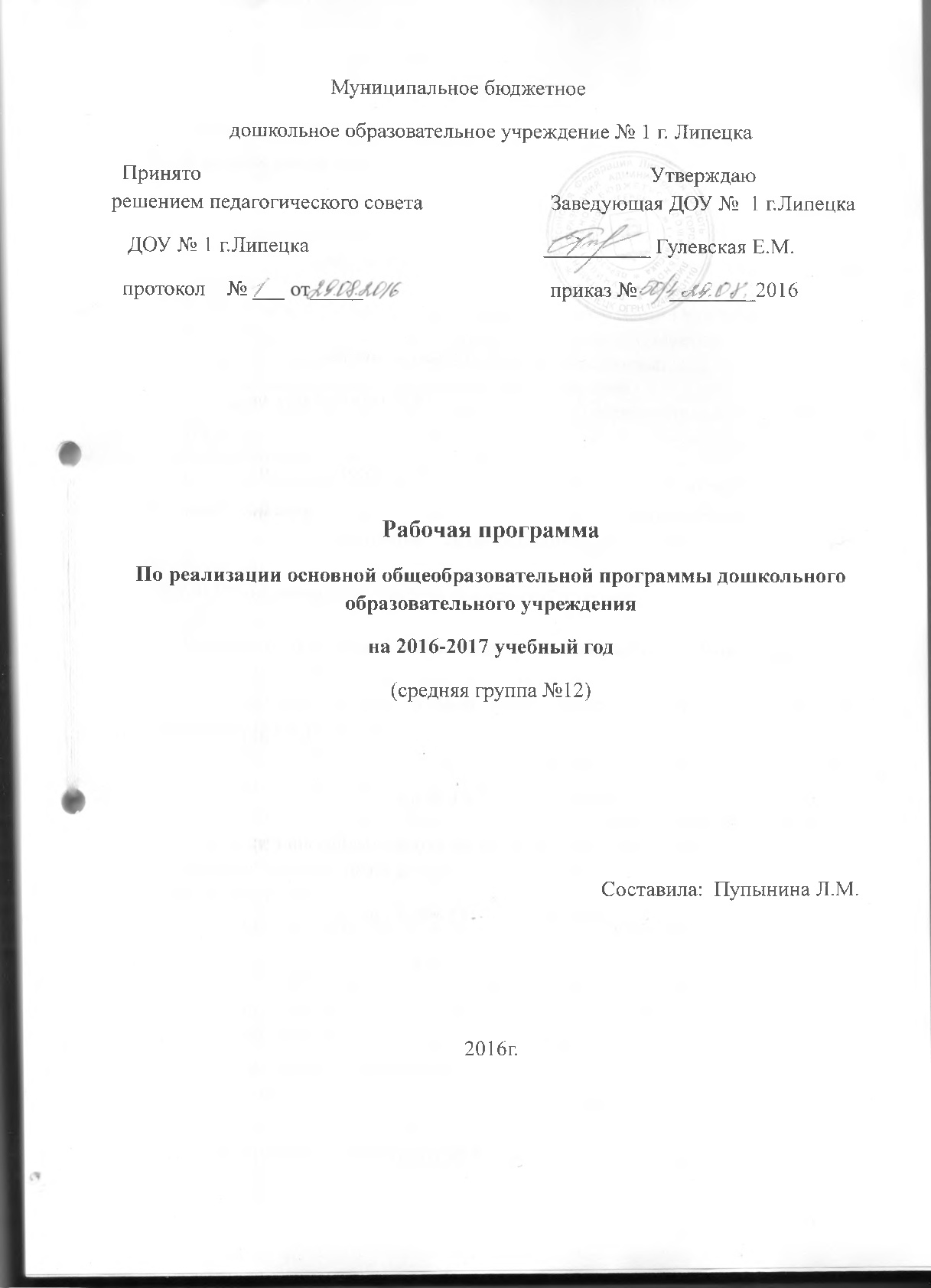 СодержаниеI. Целевой раздел.1.Обязательная часть.1.1. Пояснительная записка.1.1.1. Нормативная база.1.1.2. Цели и задачи работы образовательного учреждения по реализации Программы.1.1.3. Принципы и подходы реализации образовательной Программы.1.1.4. Особенности осуществления образовательного процесса.1.1.5. Система оценки результатов освоения Программы.1.1.5.1. Индивидуальная образовательная траектория.1.1.5.2. Процедура разработки индивидуального образовательного маршрута (с ОВЗ и неуспевающих воспитанников).1.1.6. Возрастные особенности детей.1.1.7. Планируемые результаты как ориентиры освоения воспитанниками основной образовательной программы дошкольного образования.1.1.7.1. Целевые ориентиры, сформулированные в ФГОС дошкольного образования.1.1.7.4. Планируемые результаты освоения Программы.1.2. Часть, формируемая участниками образовательных отношений1.2.1. Приоритетные направления деятельности ДОУ.1.2.2. Краеведение «Люби и знай свой край!» (образовательная область «Познавательное развитие»).1.2.2.1. Планируемые результаты освоения авторской программы О.Е.Котовой «Люби и знай свой край!».1.2.3. «Здоровый малыш» (образовательная область «Физическое развитие»).1.2.4. «Игралочка» (образовательная область «Познавательное развитие).II. Содержательный раздел.2. Обязательная часть.2.1. Содержание образовательной области «Социально-коммуникативное  развитие».2.1.1. Социализация, развитие общения, нравственное воспитание.2.1.2. Ребенок в семье и сообществе, патриотическое воспитание.2.1.3. Самообслуживание, трудовое воспитание.2.1.4. Формирование основ безопасности.2.2. Содержание образовательной области «Познавательное развитие».2.2.1. Познавательно-исследовательская деятельность.2.2.2. Приобщение к социокультурным ценностям.2.2.3. Формирование элементарных математических представлений.2.2.4. Ознакомление с миром природы.2.3. Содержание образовательной области «Речевое развитие».2.3.1. Развитие речи.2.3.2. Чтение художественной литературы.2.4. Содержание образовательной области «Художественно-эстетическое развитие».2.4.1. Приобщение к искусству.2.4.2. Изобразительная деятельность.2.5. Содержание образовательной области «Физическое развитие».2.5.1. Формирование представлений о здоровом образе жизни.2.5.2. Физическая культура.2.6. Описание вариативных форм, способов, методов реализации Программы.2.9. Особенности образовательной деятельности разных видов и культурных практик.2.9.1. Особенности образовательной деятельности разных видов.2.9.2. Культурные практики.2.10. Способы и направления поддержки детской инициативы.2.11. Особенности взаимодействия педагогического коллектива   с семьями воспитанников.2.12. Иные характеристики содержания Программы.2.12.2. Примерное годовое комплексно-тематическое планирование.2.2. Часть, формируемая участниками образовательных отношений.2.2.1. Система работы по краеведению по программе «Люби и знай свой край!».2.2.2. Содержание работы по оздоровлению «Здоровый малыш» (образовательная область «Физическое  развитие»).2.2.3.Содержание работы по программе математического развития дошкольников «Игралочка» Л.Г.Петерсон.III. Организационный раздел.3. Обязательная часть.3.1. Материально-техническое обеспечение.3.2.Обепечение методическими материалами и средствами.3.3. Развивающая среда участка ДОУ3.4. Методическое обеспечение Программы.3.5. Организация режима пребывания детей в образовательном учреждении.3.5.1. Организация режима пребывания детей в образовательном учреждении (теплый и холодный периоды).3.6. Организационно-педагогическая работа с детьми.3.7. Расписание непосредственно образовательной деятельности.3.2. Часть, формируемая участниками образовательных отношений.3.2.1. Региональный компонентМетодическое обеспечение по оздоровительной работе с дошкольниками (образовательная область «Физическое развитие»)3.2.1.2. Методическое обеспечение работы по краеведению (образовательная область «Познание»).I. Целевой раздел.1. Обязательная часть.1.1. Пояснительная записка1.1.1. Нормативная база.     Рабочая программа средней группы № 14 ДОУ № 1 разработана в соответствии с:- Федеральным законом от 29.12.2012 № 273-ФЗ «Об образовании в Российской Федерации»;- Приказом Минобрнауки России от 17.10.2013 № 1155 «Об утверждении федерального государственного образовательного стандарта дошкольного образования»;- Постановлением Главного государственного санитарного врача Российской Федерации от 15.05.2013 № 26 «Об утверждении СанПиН 2.4.1.3049-13 «Санитарно-эпидемиологические требования к устройству, содержанию и организации режима работы дошкольных образовательных организаций»»;- Приказом Минобрнауки России от 30.08.2013 № 1014 «Об утверждении порядка организации и осуществления образовательной деятельности по основным общеобразовательным программам – образовательным программам дошкольного образования»;- Уставом ДОУ.	Основой для разработки рабочей программы средней группы стал Федеральный государственный образовательный стандарт дошкольного образования (далее - ФГОС).	Рабочая программа средней группы направлена на разностороннее развитие детей дошкольного возраста с учетом их возрастных и индивидуальных особенностей, в том числе достижение детьми дошкольного возраста уровня развития, необходимого и достаточного для успешного освоения ими образовательных программ начального общего образования, на основе индивидуального подхода к детям дошкольного возраста и специфичных для детей дошкольного возраста видов деятельности. (Закон 273-ФЗ "HYPERLINK "http://www.assessor.ru/zakon/273-fz-zakon-ob-obrazovanii-2013/"Об образовании в РФHYPERLINK "http://www.assessor.ru/zakon/273-fz-zakon-ob-obrazovanii-2013/"" 2016] [Глава VII] [Статья 64])1.1.2. Цели и задачи работы образовательного учреждения по реализации Программы.	Цель Рабочей Программы  — создание благоприятных условий для полноценного проживания ребенком дошкольного детства, формирование основ базовой культуры личности, всестороннее развитие психических и физических качеств в соответствии с возрастными и индивидуальными особенностями, подготовка к жизни в современном обществе, формирование предпосылок к учебной деятельности, обеспечение безопасности жизнедеятельности дошкольника     	Для достижения данных целей по реализации обязательной части рабочей программы средней группы  ставятся  следующие задачи:1) охрана и укрепление физического и психического здоровья детей, в том числе их эмоционального благополучия2) обеспечение равных возможностей для полноценного развития каждого ребенка в период дошкольного детства независимо от места жительства, пола, нации, языка, социального статуса, психофизиологических и других особенностей (в том числе ограниченных возможностей здоровья);3) обеспечение преемственности целей, задач и содержания образования, реализуемых в рамках образовательных программ различных уровней (далее - преемственность основных образовательных программ дошкольного и начального общего образования);4) создание благоприятных условий развития детей в соответствии с их возрастными и индивидуальными особенностями и склонностями, развития способностей и творческого потенциала каждого ребенка как субъекта отношений с самим собой, другими детьми, взрослыми и миром;5) объединение обучения и воспитания в целостный образовательный процесс на основе духовно-нравственных и социокультурных ценностей и принятых в обществе правил и норм поведения в интересах человека, семьи, общества;6) формирование общей культуры личности детей, в том числе ценностей здорового образа жизни, развития их социальных, нравственных, эстетических, интеллектуальных, физических качеств, инициативности, самостоятельности и ответственности ребенка, формирования предпосылок учебной деятельности;7) обеспечение вариативности и разнообразия содержания Программ и организационных форм дошкольного образования, возможности формирования Программ различной направленности с учетом образовательных потребностей, способностей и состояния здоровья детей;8) формирование социокультурной среды, соответствующей возрастным, индивидуальным, психологическим и физиологическим особенностям детей;9) обеспечение психолого-педагогической поддержки семьи и повышения компетентности родителей (законных представителей) в вопросах развития и образования, охраны и укрепления здоровья детей.		Для достижения целей  Рабочей Программы первостепенное значение имеют:• забота о здоровье, эмоциональном благополучии и своевременном всестороннем развитии каждого ребенка;• создание в группах атмосферы гуманного и доброжелательного отношения ко всем воспитанникам, что позволяет растить их общительными, добрыми, любознательными, инициативными, стремящимися к самостоятельности и творчеству; • максимальное использование разнообразных видов детской деятельности, их интеграция в целях повышения эффективности воспитательно-образовательного процесса; • творческая организация воспитательно-образовательного процесса;• вариативность использования образовательного материала, позволяющая развивать творчество в соответствии с интересами и наклонностями каждого ребенка; • уважительное отношение к результатам детского творчества;• единство подходов к воспитанию детей в условиях дошкольного образовательного учреждения и семьи;• соблюдение в работе детского сада и начальной школы преемственности, исключающей умственные и физические перегрузки в содержании образования детей дошкольного возраста, обеспечивающей отсутствие давления предметного обучения.1.1.3.Принципы формирования Рабочей Программы	На первый план при реализации рабочей программы средней группы выдвигается развивающая функция образования, обеспечивающая становление личности ребенка и ориентирующая педагога на его индивидуальные особенности, что соответствует современной научной «Концепции дошкольного воспитания» (авторы В. В. Давыдов, В. А. Петровский и др.) о признании самоценности дошкольного периода детства.	Программа построена на позициях гуманно-личностного отношения к ребенку и направлена на его всестороннее развитие, формирование духовных и общечеловеческих ценностей, а также способностей и интегративных качеств	Программа разработана на основе обеспечения равных стартовых возможностей для успешного обучения выпускников ДОУ к школе, Стандарта.Основные принципы формирования  Рабочей Программы:принцип развивающего образования, целью которого является развитие ребенка;принцип научной обоснованности и практической применимости (содержание Программы соответствует основным положениям возрастной психологии и дошкольной педагогики);принцип критерия полноты, необходимости и достаточности (позволяя решать поставленные цели и задачи при использовании разумного «минимума» материала;принцип единства воспитательных, развивающих и обучающих целей и задач процесса образования детей дошкольного возраста, в процессе реализации которых формируются такие качества, которые являются ключевыми в развитии дошкольников;принцип интеграции образовательных областей в соответствии с возрастными возможностями и особенностями воспитанников, спецификой и возможностями образовательных областей;принцип проблемного образования;предусматривает решение программных образовательных задач в совместной деятельности взрослого и детей и самостоятельной деятельности дошкольников не только в рамках непосредственно образовательной деятельности, но и при проведении режимных моментов в соответствии со спецификой дошкольного образования;принцип комплексно-тематического построения образовательного процесса;принцип развития ребенка с учетом возрастных закономерностей  его психического развития  на каждом возрастном этапе;принцип реализации качественного, возрастного, культурно-исторического, личностного и деятельностного подходов.Основные подходы к формированию  рабочей программы    Программа сформирована на основе требований ФГОС, предъявляемых к структуре образовательной программы дошкольного образования и ее объему. Программа определяет содержание и организацию образовательной деятельности на уровне дошкольного образования.Программа обеспечивает развитие личности детей дошкольного возраста в различных видах общения и деятельности с учетом их возрастных, индивидуальных психологических и физиологических особенностей.Программа сформирована как программа психолого-педагогической поддержки позитивной социализации и индивидуализации, развития личности детей дошкольного возраста и определяет комплекс основных характеристик дошкольного образования (объем, содержание и планируемые результаты в виде целевых ориентиров дошкольного образования).Программа направлена на:создание условий развития ребенка, открывающих возможности для его позитивной социализации, его личностного развития, развития инициативы и творческих способностей на основе сотрудничества со взрослыми и сверстниками и соответствующим возрасту видам деятельности;на создание развивающей образовательной среды, которая представляет собой систему условий социализации и индивидуализации детей.В программе учитываются:индивидуальные потребности ребенка, связанные с его жизненной ситуацией и состоянием здоровья.возможности освоения ребенком Программы на разных этапах ее реализации.1.1.4. Особенности осуществления образовательного процесса.Режим работы ДОУ: 12-часовой, с 7.00 до 19.00. Реализация Программы осуществляется в течение всего времени пребывания детей в ДОУ.группы функционируют в режиме 5-ти дневной рабочей недели;Предельная наполняемость групп – 30 детей.Форма обучения: очнаяНормативный срок обучения:Полный курс обучения – 3 года. Возраст детей при выпуске: 7 – 8 лет.Язык обучения: русский язык.Формы реализации программы: игра, познавательная и исследовательская деятельность, творческая активность,  обеспечивающей художественно-эстетическое развитие ребенка. Характер взаимодействия взрослых и детей: личностно-развивающий и гуманистический.Особенности развития детей (возрастные, состояния здоровья, особенности владения языком и т. д.)интеграция образовательных областей осуществляется посредством использования сквозных в рамках одной возрастной группы форм, методов и приемов, обусловленных возрастными особенностями детей, принципов организации и руководства. Они едины для всех направлений и объединяют компоненты в единую систему;   Образовательный процесс в средней группе осуществляет: заведующая, заместители заведующей, воспитатели, музыкальные руководители, инструктор по ФК, учителя-логопеды. Сопровождение образовательного процесса обеспечивает педагог-психолог. Медицинское сопровождение образовательного процесса обеспечивает медицинский персонал детской поликлиники №1.	В основу организации образовательного процесса определен комплексно-тематический принцип с ведущей игровой деятельностью, а решение программных задач осуществляется в разных формах совместной деятельности взрослых и детей, в самостоятельной деятельности детей, а также во взаимодействии с семьями детей, что отражено в учебных рабочих программах.	Содержание общеобразовательной программы соответствует основным положениям возрастной психологии и дошкольной педагогики и выстроено по принципу развивающего образования, целью которого является развитие ребенка и обеспечивает единство воспитательных, развивающих и обучающих целей и задач.     В средней группе созданы все условия разностороннего развития детей с 4-х до 5 лет.1.1.5. Система оценки результатов освоения ПрограммПри прогнозировании результатов освоения Программы учитываются индивидуальные различия детей, которые выявляются в ходе педагогической диагностики. В процессе диагностики исследуются физические, интеллектуальные и личностные качества ребёнка.Результаты педагогической диагностики используются исключительно для решения следующих задач:индивидуализации образования (в том числе поддержки ребёнка, построения его образовательной траектории или профессиональной коррекции особенностей его развития);оптимизации работы с группой детей.Педагогическая диагностика проводится педагогами ДОУ с использованием анализа детских работ и наблюдения за поведением и деятельностью воспитанников.При необходимости используется психологическая диагностика развития детей, которую проводит педагог-психолог. Участие ребёнка в психологической диагностике допускается только с согласия родителей (законных представителей). Результаты психологической диагностики используются для решения задач психологического сопровождения и оформляются в виде карты индивидуального психолого-педагогического сопровождения ребёнка (Приложение № 1).Общие результаты диагностики являются основой для совместной разработки педагогами ДОУ наиболее оптимальных путей образовательной работы с конкретным ребёнком, исходным ориентиром для построения индивидуальных траекторий развития дошкольников в следующей возрастной группе.Для дошкольников, характеризующихся низкими или очень высокими  показателями по одному или нескольким направлениям развития и образования, а также для детей с ограниченными возможностями здоровья воспитателями совместно со специалистами ДОУ выстраиваются индивидуальные образовательные маршруты, учитывающие зону ближайшего  развития конкретного ребёнка.Благодаря выстраиванию индивидуальных образовательных траекторий развития детей не усваивающих основную общеобразовательную программу дошкольного образования; детей, с ограниченными возможностями здоровья и детей-инвалидов, обеспечиваются воспитанникам равные стартовые возможности при поступлении в школу.1.1.5.1. Индивидуальная образовательная траектория воспитания дошкольников.	ФГОС ДО ориентирует работников дошкольного образования на становление системы личностных смыслов ребёнка, так как индивидуализация образования предполагает обращение к опыту и ценностным смыслам деятельности ребёнка, к созданию личного творческого образовательного продукта.     «Индивидуальный подход» - это осуществление педагогического процесса   с    учетом особенностей воспитанников (темперамент, характер, способности, склонности, и др.), в значительной степени, влияющих на их поведение в различных жизненных ситуациях.                                                    	Задачей педагогов ДОУ является  переориентация с массовой фронтальной работы на групповую, парную, индивидуальную в соответствии с индивидуальной траекторией развития воспитанников, с учётом их способностей и возможностей.	Построение индивидуальной траектории развития ребёнка в свете ФГОС дошкольного образования состоит из следующих методов взаимодействия с ребёнком:– сопровождение индивидуальной исследовательской деятельности;– подготовка ребёнка к участию в конкурсах по интересам (городской творческий  конкурс одарённых детей «Липецкая Звёздочка», городской конкурс «Дорога глазами детей» и др.);– педагогическая поддержка реализации потенциалов и способностей детей в посещаемых ими кружках;– составление психолого - педагогической характеристики ребёнка, так как маршрут его индивидуальной образовательной траектории проектируется с учётом зоны ближайшего развития личности, индивидуальных особенностей, способностей и возможностей и в итоге согласовывается с родителями.     Осуществление индивидуальной образовательной траектории  развития в  детском   саду выстраивается с момента поступления ребенка в ДОУ и ведется на протяжении   всего периода пребывания в детском саду (изучение условий воспитания в семье, динамика физического развития).  В разных видах деятельности индивидуальная образовательная    траектория развития или «индивидуальный подход» имеет   свою специфику. Прежде всего  - это осуществление педагогического процесса с учетом  особенностей воспитанников              (темперамент, характер, способности, склонности), в значительной степени влияющих на их поведение  в различных жизненных  ситуациях.     	Суть   индивидуальной образовательной траектории  развитиясоставляет гибкое использование форм и методов воспитания с целью достижения оптимальных   результатов   по отношению   к   каждому ребенку.  	  Понятие   «индивидуальная траектория»  характеризуется  как широкий  комплекс   действий   направленный  на  выбор способов, приёмов,  средств  обучения   в  соответствии  с уровнем   подготовленности   и  развития  способностей  воспитанников и обладает широким значением и предполагает несколько направлений реализации:- содержательный (вариативные учебные планы и образовательные программы, определяющие индивидуальный образовательный маршрут); - деятельностный (специальные педагогические технологии);- процессуальный (организационный аспект).    	 Таким образом, индивидуальная образовательная траектория предусматривает наличие индивидуального образовательного маршрута (содержательный компонент), а также разработанный способ его реализации (технологии организации образовательного процесса).	Индивидуальный образовательный маршрут определяется  как целенаправленно проектируемая дифференцированная образовательная программа. А так же образовательными потребностями, индивидуальными способностями и возможностями воспитанника (уровень готовности к освоению программы).Индивидуальные образовательные маршруты разрабатываются:- для детей, не усваивающих основную общеобразовательную программу дошкольного образования;- для детей, с ограниченными возможностями здоровья, детей-инвалидов.  - для одарённых детей.1.1.5.2. Процедура разработки индивидуальных образовательных маршрутов (С ОВЗ и не успевающих)	 После проведения мониторинга качества освоения основной общеобразовательной программы дошкольного образования,   результаты обсуждаются на педагогическом совете. Педагогический коллектив формирует списки   детей, показавших низкий или высокий  результат усвоения основной общеобразовательной программы дошкольного образования,  нуждающихся в индивидуальной образовательной траектории.  	  Воспитателями совместно с узкими специалистами разрабатывается индивидуальный образовательный маршрут (содержательный компонент), затем в календарном плане фиксируется разработанный способ его реализации (технология организации образовательного процесса). 	Педагогами   дошкольного образовательного учреждения разрабатывается бланк индивидуального образовательного маршрута.  	Так же в помощь педагогами творческой группой  разрабатываются   методические разработки  “Методическое обеспечение для реализации индивидуальных образовательных маршрутов”.	При разработке индивидуального маршрута учитываются следующие принципы:- принцип опоры на обучаемость ребенка,- принцип соотнесения уровня актуального развития и зоны ближайшего развития. Соблюдение данного принципа предполагает выявление потенциальных способностей к усвоению новых знаний, как базовой характеристики, определяющей проектирование индивидуальной траектории развития ребенка;- принцип соблюдения интересов ребенка.    Причиной любой проблемной ситуации развития ребенка выступает как сам ребенок, так и его социальное окружение. В сложных ситуациях требуется объективный анализа проблемы, учет жизненного опыта взрослых, их многочисленных возможностей независимой самореализации, учет множества социальных структур и организаций. А на стороне ребенка часто бывает только он сам. Специалист системы сопровождения призван решить каждую проблемную ситуацию с максимальной пользой для ребенка;- принцип тесного взаимодействия и согласованности работы "команды" специалистов, в ходе изучения ребенка (явления, ситуации);- принцип непрерывности, когда ребенку гарантировано непрерывное сопровождение на всех этапах помощи в решении проблемы. Специалист сопровождения прекратит поддержку ребенка только тогда, когда проблема будет решена или подход к решению будет очевиден; - принцип опоры на детскую субкультуру. Каждый ребенок, обогащая себя традициями, нормами и способами, выработанными детским сообществом, проживает полноценный детский опыт.	Таким образом, благодаря выстраиванию индивидуальных образовательных траекторий развития детей, не усваивающих основную общеобразовательную программу дошкольного образования; детей, с ограниченными возможностями здоровья и детей-инвалидов, мы обеспечиваем нашим воспитанникам равные стартовые возможности при поступлении в школу.1.1.6. Возрастные особенности детей.От 4 до 5 лет.	В игровой деятельности детей среднего дошкольного возраста появляются ролевые взаимодействия. Они указывают на то, что дошкольники начинают отделять себя от принятой роли. В процессе игры роли могут меняться. Игровые действия начинают выполняться не ради них самих, ради смысла игры. Происходит разделение игровых и реальных взаимодействий детей.	 Значительное развитие получает изобразительная деятельность. Рисунок становится предметным и детализированным. Графическое изображение человека характеризуется наличием туловища, глаз, рта, носа, волос, иногда одежды и ее деталей. Совершенствуется техническая сторона изобразительной деятельности. Дети могут рисовать основные геометрические фигуры, вырезать ножницами, наклеивать изображения на бумагу и т.д. 	Усложняется конструирование. Постройки могут включать 5-6 деталей. Формируются навыки конструирования по собственному замыслу, а также планирование последовательности действий.	Двигательная сфера ребенка характеризуется позитивными изменениями мелкой и крупной моторики. Развиваются ловкость, координация движений. Дети в этом возрасте лучше, чем младшие дошкольники, удерживают равновесие, перешагивают через небольшие преграды. Усложняются игры с мячом. 	К концу среднего дошкольного возраста восприятие детей становится более развитым. Они оказываются способными назвать форму, на которую похож тот или иной предмет. Могут вычленять в сложных объектах простые формы и из простых форм воссоздавать сложные объекты. Дети способны упорядочить группы предметов по сенсорному признаку — величине, цвету; выделить такие параметры, как высота, длина и ширина. Совершенствуется ориентация в пространстве. 
	Возрастает объем памяти. Дети запоминают до 7-8 названий предметов. Начинает складываться произвольное запоминание: дети способны принять задачу на запоминание, помнят поручения взрослых, могут выучить небольшое стихотворение и т.д.	Начинает развиваться образное мышление. Дети оказываются способными использовать простые схематизированные изображения для решения несложных задач. Дошкольники могут строить по схеме, решать лабиринтные задачи. 	Развивается предвосхищение. На основе пространственного расположения объектов дети могут сказать, что произойдет в результате их взаимодействия. Однако при этом им трудно встать на позицию другого наблюдателя и во внутреннем плане совершить мысленное преобразование образа. 
	Для детей этого возраста особенно характерны известные феномены Ж. Пиаже: сохранение количества, объема и величины. Например, если им предъявить три черных кружка из бумаги и семь белых кружков из бумаги и спросить: «Каких кружков больше — черных или белых?», большинство ответят, что белых больше. Но если спросить: «Каких больше — белых или бумажных?», ответ будет таким же — больше белых. 	Продолжает развиваться воображение. Формируются такие его особенности, как оригинальность и произвольность. Дети могут самостоятельно придумать небольшую сказку на заданную тему.	 Увеличивается устойчивость внимания. Ребенку оказывается доступной сосредоточенная деятельность в течение 15-20 минут. Он способен удерживать в памяти при выполнении каких-либо действий несложное условие.	В среднем дошкольном возрасте улучшается произношение звуков и дикция. Речь становится предметом активности детей. Они удачно имитируют голоса животных, интонационно выделяют речь тех или иных персонажей. Интерес вызывают ритмическая структура речи, рифмы. 
	Развивается грамматическая сторона речи. Дошкольники занимаются словотворчеством на основе грамматических правил. Речь детей при взаимодействии друг с другом носит ситуативный характер, а при общении со взрослым становится внеситуативной.	Изменяется содержание общения ребенка и взрослого. Оно выходит за пределы конкретной ситуации, в которой оказывается ребенок. Ведущим становится познавательный мотив. Информация, которую ребенок получает в процессе общения, может быть сложной и трудной для понимания, но она вызывает у него интерес.	У детей формируется потребность в уважении со стороны взрослого, для них оказывается чрезвычайно важной его похвала. Это приводит к их повышенной обидчивости на замечания. Повышенная обидчивость представляет собой возрастной феномен.	Взаимоотношения со сверстниками характеризуются избирательностью, которая выражается в предпочтении одних детей другим. Появляются постоянные партнеры по играм. В группах начинают выделяться лидеры. Появляются конкурентность, соревновательность. Последняя важна для сравнения себя с другим, что ведет к развитию образа Я ребенка, его детализации.	Основные достижения возраста связаны с развитием игровой деятельности; появлением ролевых и реальных взаимодействий; с развитием изобразительной деятельности; конструированием по замыслу, планированием; совершенствованием восприятия, развитием образного мышления и воображения, эгоцентричностью познавательной позиции; развитием памяти, внимания, речи, познавательной мотивации,
совершенствования восприятия; формированием потребности в уважении со стороны взрослого, появлением обидчивости, конкурентности, соревновательности со сверстниками, дальнейшим развитием образа Я ребенка, его детализацией.1.1.7. Планируемые результаты как ориентиры освоения воспитанниками основной образовательной программы дошкольного образования1.1.7.1. Целевые ориентиры, сформулированные в ФГОС дошкольного образования	Целевые ориентиры дошкольного образования представляют собой социально-нормативные возрастные характеристики возможных достижений ребенка на этапе завершения уровня дошкольного образования. Специфика дошкольного детства (гибкость, пластичность развития ребенка, высокий разброс вариантов его развития, его непосредственность и непроизвольность), а также системные особенности дошкольного образования (необязательность уровня дошкольного образования в Российской Федерации, отсутствие возможности вменения ребенку какой-либо ответственности за результат) делают неправомерными требования от ребенка дошкольного возраста конкретных образовательных достижений и обусловливают необходимость определения результатов освоения образовательной программы в виде целевых ориентиров. 	Целевые ориентиры не подлежат непосредственной оценке, в том числе в виде педагогической диагностики (мониторинга), и не являются основанием для их формального сравнения с реальными достижениями детей. Они не являются основой объективной оценки соответствия, установленным требованиям образовательной деятельности и подготовки детей.	Освоение Рабочей Программы не сопровождается проведением промежуточных аттестаций и итоговой аттестации воспитанников.Настоящие требования являются ориентирами для:а) решения задач формирования Рабочей Программы; анализа профессиональной деятельности; взаимодействия с семьями воспитанников;б) изучения характеристик образования детей в возрасте от 4 лет до 5 лет; в) информирования родителей (законных представителей) и общественности относительно целей дошкольного образования, общих для всего образовательного пространства Российской Федерации.1.1.7.2. Планируемые результаты освоения Рабочей Программв средней группе.	 Может применять усвоенные знания и способы деятельности для решения несложных задач, поставленных взрослым. Доброжелателен в общении со сверстниками в совместных делах; проявляет интерес к разным видам деятельности, активно участвует в них. Овладевает умениями экспериментирования и при содействии взрослого активно использует их для решения интеллектуальных и бытовых задач.	Сформированы специальные умения и навыки (речевые, изобразительные, музыкальные, конструктивные и др.), необходимые для осуществления различных видов детской деятельности.	Откликается на эмоции близких людей и друзей. Испытывает радость от общения с животными и растениями, как знакомыми, так и новыми для него. Сопереживает персонажам сказок. Эмоционально реагирует на художественные произведения, мир природы.	Проявляет стремление к общению со сверстниками, нуждается в содержательных контактах со сверстниками по поводу игрушек, совместных игр, общих дел, налаживаются первые дружеские связи между детьми. По предложению воспитателя может договориться со сверстником. Стремится к самовыражению в деятельности, к признанию и уважению сверстников.	Ребенок охотно сотрудничает со взрослыми не только в практических делах, но активно стремится к познавательному, интеллектуальному общению со взрослыми: задает много вопросов поискового характера. Начинает проявлять уважение к старшим, называет по имени и отчеству.	 В играх наблюдается разнообразие сюжетов. Называет роль до начала игры, обозначает свою новую роль по ходу игры. Проявляет самостоятельность в выборе и использовании предметов-заместителей, с интересом включается в ролевой диалог со сверстниками.Выдвигает игровые замыслы, инициативен в развитии игрового сюжета.	Вступает в ролевой диалог. Проявляет интерес к игровому экспериментированию с предметами и материалами.	Проявляет творчество в создании игровой обстановки, в театрализации. В играх с правилами принимает игровую задачу, проявляет интерес к результату, выигрышу.	Речевые контакты становятся более длительными и активными.	Для привлечения и сохранения внимания сверстника использует средства интонационной речевой выразительности (силу голоса, интонацию, ритм и темп речи). Выразительно читает стихи, пересказывает короткие рассказы, передавая свое отношение к героям. Использует в речи слова участия, эмоционального сочувствия, сострадания для поддержания сотрудничества, установления отношений со сверстниками и взрослыми. С помощью образных средств языка передает эмоциональные состояния людей и животных.	 Движения стали значительно более уверенными и разнообразными. Испытывает острую потребность в движении, отличается высокой возбудимостью. В случае ограничения активной двигательной деятельности быстро перевозбуждается, становится непослушным, капризным. Эмоционально окрашенная деятельность становится не только средством физического развития, но и способом психологической разгрузки.	Выполняет доступные возрасту гигиенические процедуры, соблюдает элементарные правила здорового образа жизни: рассказывает о последовательности и необходимости выполнения культурно- гигиенических навыков. Самостоятелен в самообслуживании, сам ставит цель, видит необходимость выполнения определенных действий.	 В привычной обстановке самостоятельно выполняет знакомые правила общения с взрослыми здоровается и прощается, говорит «спасибо» и «пожалуйста».	По напоминанию взрослого старается придерживаться основных правил поведения в быту и на улице.	Отличается высокой активностью и любознательностью. Задает много вопросов поискового характера: «Почему?», «Зачем?», «Для чего?», стремится установить связи и зависимости в природе, социальном мире. Владеет основными способами познания, имеет некоторый опыт деятельности и запас представлений об окружающем; с помощью воспитателя активно включается в деятельность экспериментирования. В процессе совместной исследовательской деятельности активно познает и называет свойства и качества предметов, особенности объектов природы, обследовательские действия. Объединяет предметы и объекты в видовые категории с указанием характерных признаков.	Имеет представления:	 - о себе: знает свое имя полное и краткое, фамилию, возраст, пол. Осознает некоторые свои умения (умею рисовать и пр.), знания (знаю, о чем эта сказка), то, чему научился (строить дом). Стремится узнать от взрослого некоторые сведения о своем организме (для чего нужны руки, ноги, глаза, ресницы и пр.); о семье: знает состав своей семьи, рассказывает о деятельности членов своей семьи, о произошедших семейных событиях, праздниках, о любимых игрушках, домашних животных; об обществе (ближайшем 15 социуме), его культурных ценностях: беседует с воспитателем о профессиях работников детского сада: помощника воспитателя, повара, медицинской сестры, воспитателя, прачки;	- о государстве: знает название страны и города, в котором живет, хорошо ориентируется в ближайшем окружении.	Владеет разными способами деятельности, проявляет самостоятельность, стремится к самовыражению. Поведение определяется требованиями со стороны взрослых и первичными ценностными представлениями о том «что такое хорошо и что такое плохо» (например, нельзя драться, нехорошо ябедничать, нужно делиться, нужно уважать взрослых и пр.). С помощью взрослого может наметить действия, направленные на достижение конкретной цели.	Умеет работать по образцу, слушать взрослого и выполнять его задания, отвечать, когда спрашивают.1.2. Часть, формируемая участниками образовательных отношений.Приоритетные направления деятельности средней группы № 12	Данная часть Программы сформирована с учетом образовательных потребностей и интересов детей, имеющимися условиями в ДОУ, а также возможностями педагогического коллектива ДОУ и направлена на развитие детей по двум образовательным областям: познавательное и физическое развитие.	Часть, формируемая участниками образовательных отношений, расширяет и углубляет содержание указанных образовательных областей обязательной части Программы, раскрывает виды деятельности, методики, формы организации образовательной  работы на основе парциальных образовательных программ и авторских технологий.1.2.1. Краеведение «Люби и знай свой край!»(образовательная область «Познавательное развитие»)Цель: формирование целостных представлений о родном крае.Задачи:- приобщение к истории возникновения родного города; знакомство со знаменитыми земляками и людьми, прославившими Липецкий край;- формирование представлений о достопримечательностях родного города; его государственных символах;- воспитание любви к родному дому, семье, уважение к родителям и их труду;- формирование и развитие познавательного интереса к народному творчеству и миру ремёсел в родном городе;- формирование представлений о животном и растительном мире родного края; о Красной книге Липецкой области;    - ознакомление с картой Липецкой области.1.2.1.1. Планируемые результаты освоения авторской программы по краеведению  «Люби и знай свой край!» О.Е.Котовой по формированию у детей представлений об истории Липецкого края, достопримечательностях г. Липецка, о природе, о науке и искусстве Липецкой области на этапе завершения дошкольного образования (познавательное развитие):ребёнок имеет представления об истории родного края;  природе Липецкой области, о людях, прославивших Липецкий край;может рассказать о своем родном городе, его достопримечательностях.знает государственную символику.проявляет интерес к народному творчеству, узнает и называет изделия народного промысла Липецкой области (Елецкое кружево, романовская игрушка и др);знает представителей растительного и животного мира Липецкой области;имеет представление о карте родного края.Дети должны знать:4–5 лет.Рассказывать о семье, семейном быте, традициях; активно участвовать в мероприятиях, готовящихся в группе, в ДОУ, в частности, направленных на что, чтобы порадовать взрослых, детей.Уметь рассказывать о своем родном городе.Рассказывать о желании приобрести в будущем определенную профессию (стать военным, пожарным, милиционером и т.д.).Участвовать в наблюдениях за растениями, животными, птицами, рыбами и в посильном труде по уходу за ними; делиться своими познаниями о живом и не живом; не рвать, не ломать растения, бережно относиться к живым существам, не вредить им.1.2.2. «Здоровый малыш»(образовательная область «Физическое развитие»)	Забота о здоровье воспитанников - приоритетная задача дошкольного учреждения. Здоровый образ жизни для ребенка в детском саду – первооснова его полноценного развития и воспитания. В этом смысле очень важны рационально организованный двигательный режим, разнообразие подвижных мероприятий по формированию осознанного отношения к своему здоровью.       Одним из способов совершенствования развития двигательной сферы детей дошкольного возраста путем формирования у них потребности в движении является реализация программы «Страна Игралия» для детей  среднего дошкольного возраста.                                                            	Целью программы является: повышение двигательной активности детей младшего дошкольного возраста, через организацию подвижных игр.Задачи: - удовлетворение потребности детского организма в движениях;- снижение тяжести адаптации детей к дошкольному учреждению;-развитие двигательных, скоростно-силовых качеств, общей выносливости;- развивать глазомер и силу рук; укреплять у детей силу мышц рук и туловища.Планируемый результат:1. Овладение детьми навыками оздоровления, здорового образа жизни.2. Закрепеление оздоровительных мер в виде устойчивого психосоматического состояния.3. Повышение уровня развития физических качеств в игровой форме.4. Повышение заинтересованности и компетентности родителей в вопросах сохранения и укрепления здоровья детей.        Программы «Страна Игралия» рассматриваются как одна из ступеней к формированию здорового образа жизни и неотъемлемой частью всего воспитательно-образовательного процесса в ДОУ. Данные программы направлены на формирование, сохранение и укрепления здоровья дошкольников.1.2.3. «Игралочка»(образовательная область «Познавательное развитие, ФЭМП)	Работа по математическому развитию осуществляется через технологию деятельностного подхода в курсе «Игралочка» (для детей 3-5 лет) .	Основными задачами математического развития дошкольников в курсе «Игралочка» (3-4 года, 4 - 5 лет)  являются:формирование любознательности, активности, ориентированной на удовлетворение познавательных интересов, радость творчества;развитие мыслительных операций (анализ свойств исследуемых объектов или явлений, сравнение свойств   предметов, обобщение, распределение предметов в группы по выбранному свойству, синтез на основе выбранной структуры, конкретизация, классификация, аналогия);формирование предпосылок логического мышления;формирование сенсорных процессов и способностей;увеличение объема внимания и памяти;расширение и обогащение словаря, совершенствование связной речи, развитие умения аргументировать свои высказывания, строить простейшие умозаключения;развитие вариативного мышления, фантазии, воображения, творческих способностей;формирование предпосылок универсальных учебных действий (произвольность поведения, умение целенаправленно владеть волевыми усилиями, устанавливать правильные отношения с взрослыми и сверстниками; опыт выполнения таких универсальных учебных действий, как работа по правилу и образцу; фиксация затруднения в деятельности, выявление его причины, выбор способов преодоления затруднения, обдумывание и планирование своих действий, проверка их результатов, исправление ошибок и др.);   Планируемые результаты освоения программы математического развития дошкольников «Игралочка» Л.Г. Петерсон, Е.Е. Кочемасовой.      К пяти годамребёнок  выделяет и выражает в речи признаки сходства и различия предметов по разным признакам;может продолжить ряд из предметов или фигур с одним изменяющимся признаком;различает и называет все цвета спектра (красный, оранжевый, желтый, зеленый, голубой, синий, фиолетовый); различает и называет черный, серый, белый цвета; оттенки цветов;владеет навыками счета в пределах 8, отсчитывает 8 предметов от большего количества, соотносит запись чисел с количеством, умеет находить место предмета в ряду, отвечать на вопрос: «На котором месте слева, справа?», умеет располагать числа по порядку от 1 до 8;узнает и называет квадрат, прямоугольник, овал, находит в  окружающей обстановке предметы сходные по форме;сравнивает  предметы по длине, ширине, высоте, раскладывает до 5 предметов в возрастающем порядке, выражает в речи соотношение между ними;умеет определять направление движения от себя (вверх,  вниз, вперед, назад, направо, налево); показывает  правую и левую руки; называет части суток, устанавливает их последовательность.II. Содержательный раздел.2. Обязательная часть.     Содержание образовательной работы ДОУ выстраивается в соответствии с направлениями развития ребенка, представленными в пяти образовательных 
областях: «Социально-коммуникативное развитие», «Познавательное развитие», «Речевое развитие», «Художественно-эстетическое развитие», «Физическое развитие».	Содержание работы ориентировано на разностороннее развитие дошкольников с учетом их возрастных и индивидуальных особенностей. Задачи психолого-педагогической работы по формированию физических, интеллектуальных и личностных качеств детей решаются интегрировано, в ходе освоения всех образовательных областей наряду с задачами, отражающими специфику каждой образовательной области, с обязательным психологическим сопровождением. Решение программных задач предусматривается не только в рамках образовательной деятельности, но и в ходе режимных моментов — как в совместной деятельности взрослого и детей, так и в самостоятельной деятельности дошкольников. 	Реализация образовательной программы осуществляется в формах, специфических для детей данной возрастной группы: игровая деятельность, коммуникативная, познавательно - исследовательская  деятельность, двигательная, трудовая, а также изобразительная, музыкально-художественная, чтение художественной литературы, конструктивная деятельность, обеспечивающие художественно-эстетическое развитие ребенка.2.1. Содержание психолого-педагогической работы по освоению детьми образовательной области «Социально – коммуникативное развитие»	Социально-коммуникативное развитие направлено на усвоение норм и ценностей, принятых обществе, включая моральные и нравственные ценности; развитие общения и  взаимодействия ребенка со взрослыми и сверстниками; становление самостоятельности, целенаправленности и саморегуляции  собственных действий; развитие социального и эмоционального интеллекта, эмоциональной отзывчивости, сопереживания, формирование готовности к совместной деятельности со сверстниками, формирование уважительного отношения и чувства принадлежности к своей семье и к сообществу детей и взрослых в дошкольной организации; формирование позитивных установок к различным видам труда и творчества; формирование основ безопасного поведения в быту, социуме, природе.Основные цели и задачи:Социализация, развитие общения, нравственное воспитание. 	Усвоение норм и ценностей, принятых в обществе, воспитание моральных и нравственных качеств ребенка, формирование умения правильно оценивать свои поступки и поступки сверстников.	Развитие общения и взаимодействия ребенка с взрослыми и сверстниками, развитие социального и эмоционального интеллекта, эмоциональной отзывчивости, сопереживания, уважительного и доброжелательного отношения к окружающим. 
	Формирование готовности детей к совместной деятельности, развитие умения договариваться, самостоятельно разрешать конфликты со сверстниками. 
Ребенок в семье и сообществе, патриотическое воспитание. 	Формирование образа Я, уважительного отношения и чувства принадлежности к своей семье и к сообществу детей и взрослых в дошкольной организации; формирование гендерной, семейной, гражданской принадлежности, воспитание любви к Родине, гордости за ее достижения, патриотических чувств. 
Самообслуживание, самостоятельность, трудовое воспитание. 	Развитие навыков самообслуживания; становление самостоятельности, целенаправленности и саморегуляции собственных действий. 
	Воспитание культурно-гигиенических навыков.	Формирование позитивных установок к различным видам труда и творчества, воспитание положительного отношения к труду, желания трудиться. 
Воспитание ценностного отношения к собственному труду, труду других людей и его результатам.	Формирование умения ответственно относиться к порученному заданию (умение и желание доводить дело до конца, стремление сделать его хорошо). 
	Формирование первичных представлений о труде взрослых, его роли в обществе и жизни каждого человека.Формирование основ безопасности.Формирование первичных представлений о безопасном поведении в быту, социуме, природе.	Воспитание осознанного отношения к выполнению правил безопасности. 
	Формирование осторожного и осмотрительного отношения к потенциально опасным для человека и окружающего мира природы ситуациям. 
	Формирование представлений о некоторых типичных опасных ситуациях и способах поведения в них.	Формирование элементарных представлений о правилах безопасности 
дорожного движения; воспитание осознанного отношения к необходимости выполнения этих правил.2.1.1. Социализация, развитие общения, нравственное воспитаниеСпособствовать формированию личностного отношения ребенка к соблюдению (и нарушению) моральных норм: взаимопомощи, сочувствия обиженному и несогласия с действиями обидчика; одобрения действий того, кто поступил справедливо, уступил по просьбе сверстника (разделил кубики поровну).Продолжать работу по формированию доброжелательных взаимоотношений между детьми (рассказывать о том, чем хорош каждый воспитанник, помогать каждому ребенку как можно чаще убеждаться в том, что он хороший, что его любят и пр.).Учить коллективным играм, правилам добрых взаимоотношений.Воспитывать скромность, отзывчивость, желание быть справедливым, сильным и смелым; учить испытывать чувство стыда за неблаговидный поступок.Напоминать детям о необходимости здороваться, прощаться, называть работников дошкольного учреждения по имени и отчеству, не вмешиваться в разговор взрослых, вежливо выражать свою просьбу, благодарить за оказанную услугу.2.1.2. Ребенок в семье и сообществе, патриотическое воспитаниеОбраз Я. Формировать представления о росте и развитии ребенка, его прошлом, настоящем и будущем («я был маленьким, я расту, я буду взрослым»). Формировать первичные представления детей об их правах (на игру, доброжелательное отношение, новые знания и др.) и обязанностях в группе детского сада, дома, на улице, на природе (самостоятельно кушать, одеваться, убирать игрушки и др.). Формировать у каждого ребенка уверенность в том, что он хороший, что его любят. Формировать первичные гендерные представления (мальчики сильные, смелые; девочки нежные, женственные).Семья. Углублять представления детей о семье, ее членах. Дать первоначальные представления о родственных отношениях (сын, мама, папа, дочь и т. д.).Интересоваться тем, какие обязанности по дому есть у ребенка (убирать игрушки, помогать накрывать на стол и т. п.).Детский сад. Продолжать знакомить детей с детским садом и его сотрудниками. Совершенствовать умение свободно ориентироваться в помещениях детского сада. Закреплять навыки бережного отношения к вещам, учить использовать их по назначению, ставить на место. Знакомить с традициями детского сада. Закреплять представления ребенка о себе как о члене коллектива, развивать чувство общности с другими детьми. Формировать умение замечать изменения в оформлении группы и зала, участка детского сада (как красиво смотрятся яркие, нарядные игрушки, рисунки детей и т. п.). Привлекать к обсуждению и посильному участию в оформлении группы, к созданию ее символики и традиций.Родная страна. Продолжать воспитывать любовь к родному краю; рассказывать детям о самых красивых местах родного города (поселка), его достопримечательностях. Дать детям доступные их пониманию представления о государственных праздниках. Рассказывать о Российской армии, о воинах, которые охраняют нашу Родину (пограничники, моряки, летчики).Самообслуживание, трудовое воспитание.  Культурно-гигиенические навыки. Продолжать воспитывать у детей опрятность, привычку следить за своим внешним видом.Воспитывать привычку самостоятельно умываться, мыть руки с мылом перед едой, по мере загрязнения, после пользования туалетом.Закреплять умение пользоваться расческой, носовым платком; при кашле и чихании отворачиваться, прикрывать рот и нос носовым платком.Совершенствовать навыки аккуратного приема пищи: умение брать пищу понемногу, хорошо пережевывать, есть бесшумно, правильно пользоваться столовыми приборами (ложка, вилка), салфеткой, полоскать рот после еды.Самообслуживание. Совершенствовать умение самостоятельно одеваться, раздеваться. Приучать аккуратно складывать и вешать одежду, с помощью взрослого приводить ее в порядок (чистить, просушивать).Воспитывать стремление быть аккуратным, опрятным. Приучать самостоятельно готовить свое рабочее место и убирать его после окончания занятий рисованием, лепкой, аппликацией (мыть баночки, кисти, протирать стол и т. д.)Общественно-полезный труд.Воспитывать у детей положительное отношение к труду, желание трудиться.Формировать ответственное отношение к порученному заданию (умение и желание доводить дело до конца).Воспитывать умение выполнять индивидуальные и коллективные поручения, понимать значение результатов своего труда для других; формировать умение договариваться с помощью воспитателя о распределении коллективной работы, заботиться о своевременном завершении совместного задания.Поощрять инициативу в оказании помощи товарищам, взрослым.Приучать детей самостоятельно поддерживать порядок в групповой комнате и на участке детского сада: убирать на место строительный материал, игрушки; помогать воспитателю подклеивать книги, коробки.Учить детей самостоятельно выполнять обязанности дежурных по столовой: аккуратно расставлять хлебницы, чашки с блюдцами, глубокие тарелки, ставить салфетницы, раскладывать столовые приборы (ложки, вилки, ножи).Труд в природе. Поощрять желание детей ухаживать за растениями и животными; поливать растения, кормить рыб, мыть поилки, наливать в них воду, класть корм в кормушки (при участии воспитателя).В весенний, летний и осенний периоды привлекать детей к посильной работе на огороде и в цветнике (посев семян, полив, сбор урожая); в зимний период — к расчистке снега.Приобщать детей к работе по выращиванию зелени для корма птицам в зимнее время; к подкормке зимующих птиц.Формировать стремление помогать воспитателю приводить в порядок используемое в трудовой деятельности оборудование (очищать, просушивать, относить в отведенное место).Уважение к труду взрослых. Знакомить детей с профессиями близких людей, подчеркивая значимость их труда.Формировать интерес к профессиям родителей.2.1.4. Формирование основ безопасности.Безопасное поведение в природе.Продолжать знакомить с многообразием животного и растительного мира, с явлениями неживой природы.Формировать элементарные представления о способах взаимодействия с животными и растениями, о правилах поведения в природе.Формировать понятия: «съедобное», «несъедобное», «лекарственные растения».Знакомить с опасными насекомыми и ядовитыми растениями.Безопасность на дорогах.Развивать наблюдательность, умение ориентироваться в помещении и на участке детского сада, в ближайшей местности.Продолжать знакомить с понятиями «улица», «дорога», «перекресток», «остановка общественного транспорта» и элементарными правилами поведения на улице. Подводить детей к осознанию необходимости соблюдать правила дорожного движения.Уточнять знания детей о назначении светофора и работе полицейского.Знакомить с различными видами городского транспорта, особенностями их внешнего вида и назначения («Скорая помощь», «Пожарная», машина МЧС, «Полиция», трамвай, троллейбус, автобус).Знакомить со знаками дорожного движения «Пешеходный переход», «Остановка общественного транспорта».Формировать навыки культурного поведения в общественном транспорте.Безопасность собственной жизнедеятельности. Знакомить с правилами безопасного поведения во время игр. Рассказывать о ситуациях, опасных для жизни и здоровья.Знакомить с назначением, работой и правилами пользования бытовыми электроприборами (пылесос, электрочайник, утюг и др.).Закреплять умение пользоваться столовыми приборами (вилка, нож), ножницами.Знакомить с правилами езды на велосипеде.Знакомить с правилами поведения с незнакомыми людьми.Рассказывать детям о работе пожарных, причинах возникновения пожаров и правилах поведения при пожаре.2.2. Образовательная область «Познавательное развитие»	«Познавательное развитие предполагает развитие интересов детей, любознательности и познавательной мотивации; формирование познавательных действий, становление сознания; развитие воображения и творческой активности; формирование первичных представлений о себе, других людях, объектах окружающего мира, о свойствах и отношениях объектов окружающего мира (форме, цвете, размере, материале, звучании, ритме, темпе, количестве, числе, части и целом, пространстве и времени, движении и покое, причинах и следствиях и др.), о малой родине и Отечестве, венных традициях и праздниках, о планете Земля как общем доме людей, об особенностях ее природы, многообразии стран и народов мира».Основные цели и задачи:Развитие познавательно-исследовательской деятельности.	Развитие познавательных интересов детей, расширение опыта ориентировки в окружающем, сенсорное развитие, развитие любознательности и познавательной мотивации.	Формирование познавательных действий, становление сознания; развитие воображения и творческой активности; формирование первичных представлений об объектах окружающего мира, о свойствах и отношениях объектов окружающего мира (форме, цвете, размере, материале, звучании, ритме, темпе, причинах и следствиях и др.).	Развитие восприятия, внимания, памяти, наблюдательности, способности анализировать, сравнивать, выделять характерные, существенные признаки предметов и явлений окружающего мира; умения устанавливать простейшие связи между предметами и явлениями, делать простейшие обобщения.Приобщение к социокультурным ценностям. 	Ознакомление с окружающим социальным миром, расширение кругозора детей, формирование целостной картины мира.	Формирование первичных представлений о малой родине и Отечестве, представлений о социокультурных ценностях нашего народа, об отечественных традициях и праздниках. 		Формирование элементарных представлений о планете Земля как общем доме людей, о многообразии стран и народов мира.	Формирование элементарных математических представлений.	Формирование элементарных математических представлений, первичных представлений об основных свойствах и отношениях объектов окружающего мира: форме, цвете, размере, количестве, числе, части и целом, пространстве и времени.Ознакомление с миром природы. 	Ознакомление с природой и природными явлениями.	Развитие умения устанавливать причинно-следственные связи между природными явлениями.	Формирование первичных представлений о природном многообразии планеты Земля. 		Формирование элементарных экологических представлений.	 Формирование понимания того, что человек — часть природы, что он должен беречь, охранять и защищать ее, что в природе все взаимосвязано, что жизнь человека на Земле во многом зависит от окружающей среды.	Воспитание умения правильно вести себя в природе.	Воспитание любви к природе, желания беречь ее.2.2.1. Познавательно - исследовательская деятельностьПервичные представления об объектах окружающего мира.Создавать условия для расширения представлений детей об окружающем мире, развивать наблюдательность и любознательность.Учить выделять отдельные части и характерные признаки предметов (цвет, форма, величина), продолжать развивать умение сравнивать и группировать их по этим признакам. Формировать обобщенные представления о предметах и явлениях, умение устанавливать простейшие связи между ними.Поощрять попытки детей самостоятельно обследовать предметы, используя знакомые и новые способы; сравнивать, группировать и классифицировать предметы по цвету, форме и величине.Продолжать знакомить детей с признаками предметов, учить определять их цвет, форму, величину, вес. Рассказывать о материалах, из которых сделаны предметы, об их свойствах и качествах. Объяснять целесообразность изготовления предмета из определенного материала (корпус машин — из металла, шины — из резины и т. п.).Помогать детям устанавливать связь между назначением и строением, назначением и материалом предметов.Сенсорное развитие.Продолжать работу по сенсорному развитию в разных видах деятельности.Обогащать сенсорный опыт, знакомя детей с широким кругом предметов и объектов, с новыми способами их обследования.Закреплять полученные ранее навыки обследования предметов и объектов. Совершенствовать восприятие детей путем активного использования всех органов чувств (осязание, зрение, слух, вкус, обоняние).Обогащать чувственный опыт и умение фиксировать полученные впечатления в речи.Продолжать знакомить с геометрическими фигурами (круг, треугольник, квадрат, прямоугольник, овал), с цветами (красный, синий, зеленый, желтый, оранжевый, фиолетовый, белый, серый).Развивать осязание. Знакомить с различными материалами на ощупь, путем прикосновения, поглаживания (характеризуя ощущения: гладкое, холодное, пушистое, жесткое, колючее и др.).Формировать образные представления на основе развития образного восприятия в процессе различных видов деятельности.Развивать умение использовать эталоны как общепринятые свойства и качества предметов (цвет, форма, размер, вес и т. п.); подбирать предметы по 1–2 качествам (цвет, размер, материал и т. п.).Проектная деятельность.Развивать первичные навыки в проектно - исследовательской деятельности, оказывать помощь в оформлении ее результатов и создании условий для их презентации сверстникам.Привлекать родителей к участию в исследовательской деятельности детей.Дидактические игры.Учить детей играм, направленным на закрепление представлений о свойствах предметов, совершенствуя умение сравнивать предметы по внешним признакам, группировать; составлять целое из частей (кубики, мозаика, пазлы).Совершенствовать тактильные, слуховые, вкусовые ощущения детей («Определи на ощупь (по вкусу, по звучанию)»).Развивать наблюдательность и внимание («Что изменилось?», «У кого колечко?»).Помогать детям осваивать правила простейших настольно-печатных игр («Домино», «Лото»).2.2.2. Приобщение к социокультурным ценностям.Создавать условия для расширения представлений детей об окружающем мире.Расширять знания детей об общественном транспорте (автобус, поезд, самолет, теплоход).Расширять представления о правилах поведения в общественных местах.Продолжать знакомить с культурными явлениями (театром, цирком, зоопарком, вернисажем), их атрибутами, людьми, работающими в них, правилами поведения.Дать элементарные представления о жизни и особенностях труда в городе и в сельской местности с опорой на опыт детей.Продолжать знакомить с различными профессиями (шофер, почтальон, продавец, врач и т. д.); расширять и обогащать представления о трудовых действиях, орудиях труда, результатах труда.Формировать элементарные представления об изменении видов человеческого труда и быта на примере истории игрушки и предметов обихода.Познакомить детей с деньгами, возможностями их использования.2.3. Формирование элементарных математических представленийКоличество и счет.Дать детям представление о том, что множество («много») может состоять из разных по качеству элементов: предметов разного цвета, размера, формы.Учить сравнивать части множества, определяя их равенство или неравенство на основе составления пар предметов (не прибегая к счету). Вводить в речь детей выражения: «Здесь много кружков, одни — красного цвета, а другие — синего; красных кружков больше, чем синих, а синих меньше, чем красных» или «красных и синих кружков поровну».Учить считать до 5 (на основе наглядности), пользуясь правильными приемами счета: называть числительные по порядку; соотносить каждое числительное только с одним предметом пересчитываемой группы; относить последнее числительное ко всем пересчитанным предметам, например: «Один, два, три — всего три кружка».Сравнивать две группы предметов, именуемые числами 1–2, 2–2, 2–3, 3–3, 3–4, 4–4, 4–5, 5–5.Формировать представления о порядковом счете, учить правильно пользоваться количественными и порядковыми числительными, отвечать на вопросы «Сколько?», «Который по счету?», «На котором месте?».Формировать представление о равенстве и неравенстве групп на основе счета: «Здесь один, два зайчика, а здесь одна, две, три елочки. Елочек больше, чем зайчиков; 3 больше, чем 2, а 2 меньше, чем 3».Учить уравнивать неравные группы двумя способами, добавляя к меньшей группе один (недостающий) предмет или убирая из большей группы один (лишний) предмет («К 2 зайчикам добавили 1 зайчика, стало 3 зайчика и елочек тоже 3. Елочек и зайчиков поровну — 3 и 3» или: «Елочек больше (3), а зайчиков меньше (2). Убрали 1 елочку, их стало тоже 2. Елочек и зайчиков стало поровну: 2 и 2»).Отсчитывать предметы из большего количества; выкладывать, приносить определенное количество предметов в соответствии с образцом или заданным числом в пределах 5 (отсчитай 4 петушка, принеси 3 зайчика).На основе счета устанавливать равенство (неравенство) групп предметов в ситуациях, когда предметы в группах расположены на разном расстоянии друг от друга, когда они отличаются по размерам, по форме расположения в пространстве.Величина.Совершенствовать умение сравнивать два предмета по величине (длине, ширине, высоте), а также учить сравнивать два предмета по толщине путем непосредственного наложения или приложения их друг к другу; отражать результаты сравнения в речи, используя прилагательные (длиннее — короче, шире — уже, выше — ниже, толще — тоньше или равные (одинаковые) по длине, ширине, высоте, толщине).Учить сравнивать предметы по двум признакам величины (красная лента длиннее и шире зеленой, желтый шарфик короче и уже синего).Устанавливать размерные отношения между 3–5 предметами разной длины (ширины, высоты), толщины, располагать их в определенной последовательности — в порядке убывания или нарастания величины.Вводить в активную речь детей понятия, обозначающие размерные отношения предметов (эта (красная) башенка — самая высокая, эта (оранжевая) — пониже, эта (розовая) — еще ниже, а эта (желтая) — самая низкая» и т. д.).Форма.Развивать представление детей о геометрических фигурах: круге, квадрате, треугольнике, а также шаре, кубе.Учить выделять особые признаки фигур с помощью зрительного и осязательно-двигательного анализаторов (наличие или отсутствие углов, устойчивость, подвижность и др.).Познакомить детей с прямоугольником, сравнивая его с кругом, квадратом, треугольником. Учить различать и называть прямоугольник, его элементы: углы и стороны.Формировать представление о том, что фигуры могут быть разных размеров: большой — маленький куб (шар, круг, квадрат, треугольник, прямоугольник).Учить соотносить форму предметов с известными геометрическими фигурами: тарелка — круг, платок — квадрат, мяч — шар, окно, дверь — прямоугольник и др.Ориентировка в пространстве.Развивать умения определять пространственные направления от себя, двигаться в заданном направлении (вперед — назад, направо — налево, вверх — вниз); обозначать словами положение предметов по отношению к себе (передо мной стол, справа от меня дверь, слева — окно, сзади на полках — игрушки).Познакомить с пространственными отношениями: далеко — близко (дом стоит близко, а березка растет далеко).Ориентировка во времени. Расширять представления детей о частях суток, их характерных особенностях, последовательности (утро — день — вечер — ночь).Объяснить значение слов: «вчера», «сегодня», «завтра».2.2.4. Ознакомление с миром природы.Расширять представления детей о природе.Знакомить с домашними животными, обитателями уголка природы (с золотыми рыбками, кроме вуалехвоста и телескопа, карасем и др.), птицами (волнистые попугайчики, канарейки и др.).Знакомить детей с представителями класса пресмыкающихся (ящерица, черепаха), их внешним видом и способами передвижения (у ящерицы продолговатое тело, у нее есть длинный хвост, который она может сбросить; ящерица очень быстро бегает).Расширять представления детей о некоторых насекомых (муравей, бабочка, жук, божья коровка).Продолжать знакомить с фруктами (яблоко, груша, слива, персик и др.), овощами (помидор, огурец, морковь, свекла, лук и др.) и ягодами (малина, смородина, крыжовник и др.), с грибами (маслята, опята, сыроежки и др.).Закреплять знания детей о травянистых и комнатных растениях (бальзамин, фикус, хлорофитум, герань, бегония, примула и др.); знакомить со способами ухода за ними.Учить узнавать и называть 3–4 вида деревьев (елка, сосна, береза, клен и др.).Рассказывать детям о свойствах песка, глины и камня.Организовывать наблюдения за птицами, прилетающими на участок (ворона, голубь, синица, воробей, снегирь и др.), подкармливать их зимой.Расширять представления детей об условиях, необходимых для жизни людей, животных, растений (воздух, вода, питание и т. п.).Учить детей замечать изменения в природе.Рассказывать об охране растений и животных.Сезонные наблюденияОсеньУчить детей замечать и называть изменения в природе: похолодало, осадки, ветер, листопад, созревают плоды и корнеплоды, птицы улетают на юг.Устанавливать простейшие связи между явлениями живой и неживой природы (похолодало — исчезли бабочки, жуки; отцвели цветы и т. д.).Привлекать к участию в сборе семян растений.Зима Учить детей замечать изменения в природе, сравнивать осенний и зимний пейзажи.Наблюдать за поведением птиц на улице и в уголке природы.Рассматривать и сравнивать следы птиц на снегу. Оказывать помощь зимующим птицам, называть их.Расширять представления детей о том, что в мороз вода превращается в лед, сосульки; лед и снег в теплом помещении тают.Привлекать к участию в зимних забавах: катание с горки на санках, ходьба на лыжах, лепка поделок из снега.ВеснаУчить детей узнавать и называть время года; выделять признаки весны: солнышко стало теплее, набухли почки на деревьях, появилась травка, распустились подснежники, появились насекомые.Рассказывать детям о том, что весной зацветают многие комнатные растения.Формировать представления о работах, проводимых в весенний период в саду и в огороде. Учить наблюдать за посадкой и всходами семян.Привлекать детей к работам в огороде и цветниках.Лето Расширять представления детей о летних изменениях в природе: голубое чистое небо, ярко светит солнце, жара, люди легко одеты, загорают, купаются.В процессе различных видов деятельности расширять представления детей о свойствах песка, воды, камней и глины.Закреплять знания о том, что летом созревают многие фрукты, овощи, ягоды и грибы; у животных подрастают детеныши.2.3. Содержание психолого-педагогической работыв образовательной области «Речевое развитие»	«Речевое развитие включает владение речью как средством общения и культуры; обогащение активного словаря; развитие связной, грамматически правильной диалогической и монологической речи; развитие речевого творчества; развитие звуковой и интонационной культуры речи, фонематического слуха; знакомство с книжной культурой, детской литературой, понимание на слух текстов различных жанров детской литературы; формирование звуковой аналитико-синтетической активности как предпосылки обучения грамоте».Основные цели и задачиРазвитие речи.	Развитие свободного общения с взрослыми и детьми, овладение конструктивными способами и средствами взаимодействия с окружающими.	Развитие всех компонентов устной речи детей: грамматического строя речи, связной речи — диалогической и монологической форм; формирование словаря, воспитание звуковой культуры речи.	Практическое овладение воспитанниками нормами речи.Художественная литература.	Воспитание интереса и любви к чтению; развитие литературной речи.	Воспитание желания и умения слушать художественные произведения, следить за развитием действия.2.3.1. Развитие речи.Развивающая речевая среда. Обсуждать с детьми информацию о предметах, явлениях, событиях, выходящих за пределы привычного им ближайшего окружения.Выслушивать детей, уточнять их ответы, подсказывать слова, более точно отражающие особенность предмета, явления, состояния, поступка; помогать логично и понятно высказывать суждение.Способствовать развитию любознательности.Помогать детям доброжелательно общаться со сверстниками, подсказывать, как можно порадовать друга, поздравить его, как спокойно высказать свое недовольство его поступком, как извиниться.Формирование словаря.Пополнять и активизировать словарь детей на основе углубления знаний о ближайшем окружении.Расширять представления о предметах, явлениях, событиях, не имевших места в их собственном опыте.Активизировать употребление в речи названий предметов, их частей, материалов, из которых они изготовлены.Учить использовать в речи наиболее употребительные прилагательные, глаголы, наречия, предлоги.Вводить в словарь детей существительные, обозначающие профессии; глаголы, характеризующие трудовые действия.Продолжать учить детей определять и называть местоположение предмета (слева, справа, рядом, около, между), время суток. Помогать заменять часто используемые детьми указательные местоимения и наречия (там, туда, такой, этот) более точными выразительными словами; употреблять слова-антонимы (чистый — грязный, светло — темно).Учить употреблять существительные с обобщающим значением (мебель, овощи, животные и т. п.).Звуковая культура речи. Закреплять правильное произношение гласных и согласных звуков, отрабатывать произношение свистящих, шипящих и сонорных (р, л) звуков. Развивать артикуляционный аппарат.Продолжать работу над дикцией: совершенствовать отчетливое произнесение слов и словосочетаний.Развивать фонематический слух: учить различать на слух и называть слова, начинающиеся на определенный звук.Совершенствовать интонационную выразительность речи.Грамматический строй речи.Продолжать формировать у детей умение согласовывать слова в предложении, правильно использовать предлоги в речи; образовывать форму множественного числа существительных, обозначающих детенышей животных (по аналогии), употреблять эти существительные в именительном и винительном падежах (лисята — лисят, медвежата — медвежат); правильно употреблять форму множественного числа родительного падежа существительных (вилок, яблок, туфель).Напоминать правильные формы повелительного наклонения некоторых глаголов (Ляг! Лежи! Поезжай! Беги! и т. п.), несклоняемых существительных (пальто, пианино, кофе, какао).Поощрять характерное для пятого года жизни словотворчество, тактично подсказывать общепринятый образец слова.Побуждать детей активно употреблять в речи простейшие виды сложносочиненных и сложноподчиненных предложений.Связная речь. Совершенствовать диалогическую речь: учить участвовать в беседе, понятно для слушателей отвечать на вопросы и задавать их.Учить детей рассказывать: описывать предмет, картину; упражнять в составлении рассказов по картине, созданной ребенком с использованием раздаточного дидактического материала.Упражнять детей в умении пересказывать наиболее выразительные и динамичные отрывки из сказок.2.1.3.2. Чтение художественной литературы.Продолжать приучать детей слушать сказки, рассказы, стихотворения; запоминать небольшие и простые по содержанию считалки.Помогать им, используя разные приемы и педагогические ситуации, правильно воспринимать содержание произведения, сопереживать его героям.Зачитывать по просьбе ребенка понравившийся отрывок из сказки, рассказа, стихотворения, помогая становлению личностного отношения к произведению.Поддерживать внимание и интерес к слову в литературном произведении.Продолжать работу по формированию интереса к книге. Предлагать вниманию детей иллюстрированные издания знакомых произведений.Объяснять, как важны в книге рисунки; показывать, как много интересного можно узнать, внимательно рассматривая книжные иллюстрации.Познакомить с книжками, оформленными Ю. Васнецовым, Е. Рачевым, Е. Чарушиным.2.4. Содержание психолого-педагогической работы в образовательной области «Художественно – эстетическое развитие»	Художественно-эстетическое развитие предполагает развитие предпосылок ценностно-смыслового восприятия и понимания произведений искусства (словесного, музыкального, изобразительного), мира природы; становление эстетического отношения к окружающему миру; формирование элементарных представлений о видах искусства; восприятие музыки, художественной литературы, фольклора; стимулирование сопереживания персонажам художественных произведений; реализацию самостоятельной творческой деятельности детей (изобразительной, конструктивно-модельной, музыкальной и др.).Основные цели и задачи 	Формирование интереса к эстетической стороне окружающей действительности, эстетического отношения к предметам и явлениям окружающего мира, произведениям искусства; воспитание интереса к художественно-творческой деятельности.	Развитие эстетических чувств детей, художественного восприятия, образных представлений, воображения, художественно-творческих способностей.	Развитие детского художественного творчества, интереса к самостоятельной творческой деятельности (изобразительной, конструктивно-модельной, музыкальной и др.); удовлетворение потребности детей в самовыражении.Приобщение к искусству.	Развитие эмоциональной восприимчивости, эмоционального отклика на литературные и музыкальные произведения, красоту окружающего мира, произведения искусства.	Приобщение детей к народному и профессиональному искусству (словесному, музыкальному, изобразительному, театральному, к архитектуре) через ознакомление с лучшими образцами отечественного и мирового искусства; воспитание умения понимать содержание произведений искусства.	Формирование элементарных представлений о видах и жанрах искусства, средствах выразительности в различных видах искусства.Изобразительная деятельность.	Развитие интереса к различным видам изобразительной деятельности; совершенствование умений в рисовании, лепке, аппликации, художественном труде.	Воспитание эмоциональной отзывчивости при восприятии произведений изобразительного искусства.	Воспитание желания и умения взаимодействовать со сверстниками при создании коллективных работ.Конструктивно-модельная деятельность. 	Приобщение к конструированию; развитие интереса к конструктивной деятельности, знакомство с различными видами конструкторов.	 Воспитание умения работать коллективно, объединять свои поделки в соответствии с общим замыслом, договариваться, кто какую часть работы будет выполнять.Музыкально-художественная деятельность. 	Приобщение к музыкальному искусству; формирование основ музыкальной культуры, ознакомление с элементарными музыкальными понятиями, жанрами; воспитание эмоциональной отзывчивости при восприятии музыкальных произведений.	Развитие музыкальных способностей: поэтического и музыкального слуха, чувства ритма, музыкальной памяти; формирование песенного, музыкального вкуса.	Воспитание интереса к музыкально-художественной деятельности, совершенствование умений в этом виде деятельности.	Развитие детского музыкально-художественного творчества, реализация самостоятельной творческой деятельности детей; удовлетворение потребности в самовыражении.2.1.4.  Приобщение к искусствуПриобщать детей к восприятию искусства, развивать интерес к нему. Поощрять выражение эстетических чувств, проявление эмоций при рассматривании предметов народного и декоративно-прикладного искусства, прослушивании произведений музыкального фольклора.Познакомить детей с профессиями артиста, художника, композитора.Побуждать узнавать и называть предметы и явления природы, окружающей действительности в художественных образах (литература, музыка, изобразительное искусство).Учить различать жанры и виды искусства: стихи, проза, загадки (литература), песни, танцы, музыка, картина (репродукция), скульптура (изобразительное искусство), здание и соооружение (архитектура).Учить выделять и называть основные средства выразительности (цвет, форма, величина, ритм, движение, жест, звук) и создавать свои художественные образы в изобразительной, музыкальной, конструктивной деятельности.Познакомить детей с архитектурой. Формировать представления о том, что дома, в которых они живут (детский сад, школа, другие здания), — это архитектурные сооружения; дома бывают разные по форме, высоте, длине, с разными окнами, с разным количеством этажей, подъездов и т. д.Вызывать интерес к различным строениям, расположенным вокруг детского сада (дома, в которых живут ребенок и его друзья, школа, кинотеатр).Привлекать внимание детей к сходству и различиям разных зданий, поощрять самостоятельное выделение частей здания, его особенностей.Закреплять умение замечать различия в сходных по форме и строению зданиях (форма и величина входных дверей, окон и других частей).Поощрять стремление детей изображать в рисунках, аппликациях реальные и сказочные строения.Организовать посещение музея (совместно с родителями), рассказать о назначении музея.Развивать интерес к посещению кукольного театра, выставок.Закреплять знания детей о книге, книжной иллюстрации. Познакомить с библиотекой как центром хранения книг, созданных писателями и поэтами.Знакомить с произведениями народного искусства (потешки, сказки, загадки, песни, хороводы, заклички, изделия народного декоративно-прикладного искусства).Воспитывать бережное отношение к произведениям искусства.2.4.2. Изобразительная деятельность.Продолжать развивать интерес детей к изобразительной деятельности. 	Вызывать положительный эмоциональный отклик на предложение рисовать, лепить, вырезать и наклеивать.	Продолжать развивать эстетическое восприятие, образные представления, воображение, эстетические чувства, художественно-творческие способности.	Продолжать формировать умение рассматривать и обследовать предметы, в том числе с помощью рук.	Обогащать представления детей об изобразительном искусстве (иллюстрации к произведениям детской литературы, репродукции произведений живописи, народное декоративное искусство, скульптура малых форм и др.) как основе развития творчества.	Учить детей выделять и использовать средства выразительности в рисовании, лепке, аппликации.	Продолжать формировать умение создавать коллективные произведения в рисовании, лепке, аппликации.	Закреплять умение сохранять правильную позу при рисовании: не горбиться, не наклоняться низко над столом, к мольберту; сидеть свободно, не напрягаясь.	Приучать детей быть аккуратными: сохранять свое рабочее место в порядке, по окончании работы убирать все со стола.	Учить проявлять дружелюбие при оценке работ других детей.Рисование. Продолжать формировать у детей умение рисовать отдельные предметы и создавать сюжетные композиции, повторяя изображение одних и тех же предметов (неваляшки гуляют, деревья на нашем участке зимой, цыплята гуляют по травке) и добавляя к ним другие (солнышко, падающий снег и т. д.).Формировать и закреплять представления о форме предметов (круглая, овальная, квадратная, прямоугольная, треугольная), величине, расположении частей.Помогать детям при передаче сюжета располагать изображения на всем листе в соответствии с содержанием действия и включенными в действие объектами. Направлять внимание детей на передачу соотношения предметов по величине: дерево высокое, куст ниже дерева, цветы ниже куста.Продолжать закреплять и обогащать представления детей о цветах и оттенках окружающих предметов и объектов природы. К уже известным цветам и оттенкам добавить новые (коричневый, оранжевый, светло-зеленый); формировать представление о том, как можно получить эти цвета. Учить смешивать краски для получения нужных цветов и оттенков.Развивать желание использовать в рисовании, аппликации разнообразные цвета, обращать внимание на многоцветие окружающего мира.Закреплять умение правильно держать карандаш, кисть, фломастер, цветной мелок; использовать их при создании изображения.Учить детей закрашивать рисунки кистью, карандашом, проводя линии и штрихи только в одном направлении (сверху вниз или слева направо); ритмично наносить мазки, штрихи по всей форме, не выходя за пределы контура; проводить широкие линии всей кистью, а узкие линии и точки — концом ворса кисти.Закреплять умение чисто промывать кисть перед использованием краски другого цвета.К концу года формировать у детей умение получать светлые и темные оттенки цвета, изменяя нажим на карандаш.Формировать умение правильно передавать расположение частей при рисовании сложных предметов (кукла, зайчик и др.) и соотносить их по величине.Декоративное рисование. Продолжать формировать умение создавать декоративные композиции по мотивам дымковских, филимоновских узоров.Использовать дымковские и филимоновские изделия для развития эстетического восприятия прекрасного и в качестве образцов для создания узоров в стиле этих росписей (для росписи могут использоваться вылепленные детьми игрушки и силуэты игрушек, вырезанные из бумаги).Познакомить детей с городецкими изделиями. Учить выделять элементы городецкой росписи (бутоны, купавки, розаны, листья); видеть и называть цвета, используемые в росписи.Лепка. Продолжать развивать интерес детей к лепке; совершенствовать умение лепить из глины (из пластилина, пластической массы).Закреплять приемы лепки, освоенные в предыдущих группах; учить прищипыванию с легким оттягиванием всех краев сплюснутого шара, вытягиванию отдельных частей из целого куска, прищипыванию мелких деталей (ушки у котенка, клюв у птички).Учить сглаживать пальцами поверхность вылепленного предмета, фигурки.Учить приемам вдавливания середины шара, цилиндра для получения полой формы.Познакомить с приемами использования стеки.Поощрять стремление украшать вылепленные изделия узором при помощи стеки.Закреплять приемы аккуратной лепки.Аппликация. Воспитывать интерес к аппликации, усложняя ее содержание и расширяя возможности создания разнообразных изображений.Формировать умение правильно держать ножницы и пользоваться ими.Обучать вырезыванию, начиная с формирования навыка разрезания по прямой сначала коротких, а затем длинных полос.Учить составлять из полос изображения разных предметов (забор, скамейка, лесенка, дерево, кустик и др.).Учить вырезать круглые формы из квадрата и овальные из прямоугольника путем скругления углов; использовать этот прием для изображения в аппликации овощей, фруктов, ягод, цветов и т. п.Продолжать расширять количество изображаемых в аппликации предметов (птицы, животные, цветы, насекомые, дома, как реальные, так и воображаемые) из готовых форм. Учить детей преобразовывать эти формы, разрезая их на две или четыре части (круг — на полукруги, четверти; квадрат — на треугольники и т. д.).Закреплять навыки аккуратного вырезывания и наклеивания.Поощрять проявление активности и творчества.Конструктивно-модельная деятельностьОбращать внимание детей на различные здания и сооружения вокруг их дома, детского сада. На прогулках в процессе игр рассматривать с детьми машины, тележки, автобусы и другие виды транспорта, выделяя их части, называть их форму и расположение по отношению к самой большой части.Продолжать развивать у детей способность различать и называть строительные детали (куб, пластина, кирпичик, брусок); учить использовать их с учетом конструктивных свойств (устойчивость, форма, величина). Развивать умение устанавливать ассоциативные связи, предлагая вспомнить, какие похожие сооружения дети видели.Учить анализировать образец постройки: выделять основные части, различать и соотносить их по величине и форме, устанавливать пространственное расположение этих частей относительно друг друга (в домах — стены, вверху — перекрытие, крыша; в автомобиле — кабина, кузов и т. д.).Учить самостоятельно измерять постройки (по высоте, длине и ширине), соблюдать заданный воспитателем принцип конструкции («Построй такой же домик, но высокий»).Учить сооружать постройки из крупного и мелкого строительного материала, использовать детали разного цвета для создания и украшения построек.Обучать конструированию из бумаги: сгибать прямоугольный лист бумаги пополам, совмещая стороны и углы (альбом, флажки для украшения участка, поздравительная открытка), приклеивать к основной форме детали (к дому — окна, двери, трубу; к автобусу — колеса; к стулу — спинку).Приобщать детей к изготовлению поделок из природного материала: коры, веток, листьев, шишек, каштанов, ореховой скорлупы, соломы (лодочки, ежики и т. д.). Учить использовать для закрепления частей клей, пластилин; применять в поделках катушки, коробки разной величины и другие предметы.Музыкально-художественная деятельность.	Продолжать развивать у детей интерес к музыке, желание ее слушать, вызывать эмоциональную отзывчивость при восприятии музыкальных произведений.	Обогащать музыкальные впечатления, способствовать дальнейшему развитию основ музыкальной культуры.Слушание.Формировать навыки культуры слушания музыки (не отвлекаться, дослушивать произведение до конца).Учить чувствовать характер музыки, узнавать знакомые произведения, высказывать свои впечатления о прослушанном.Учить замечать выразительные средства музыкального произведения: тихо, громко, медленно, быстро. Развивать способность различать звуки по высоте (высокий, низкий в пределах сексты, септимы).Пение.Обучать детей выразительному пению, формировать умение петь протяжно, подвижно, согласованно (в пределах ре — си первой октавы). Развивать умение брать дыхание между короткими музыкальными фразами.Учить петь мелодию чисто, смягчать концы фраз, четко произносить слова, петь выразительно, передавая характер музыки. Учить петь с инструментальным сопровождением и без него (с помощью воспитателя).Песенное творчество. Учить самостоятельно сочинять мелодию колыбельной песни и отвечать на музыкальные вопросы («Как тебя зовут?», «Что ты хочешь, кошечка?», «Где ты?»).Формировать умение импровизировать мелодии на заданный текст.Музыкально-ритмические движения.Продолжать формировать у детей навык ритмичного движения в соответствии с характером музыки. Учить самостоятельно менять движения в соответствии с двух- и трехчастной формой музыки.Совершенствовать танцевальные движения: прямой галоп, пружинка, кружение по одному и в парах. Учить детей двигаться в парах по кругу в танцах и хороводах, ставить ногу на носок и на пятку, ритмично хлопать в ладоши, выполнять простейшие перестроения (из круга врассыпную и обратно), подскоки. Продолжать совершенствовать навыки основных движений (ходьба: «торжественная», спокойная, «таинственная»; бег: легкий и стремительный).Развитие танцевально-игрового творчества.Способствовать развитию эмоционально-образного исполнения музыкально-игровых упражнений (кружатся листочки, падают снежинки) и сценок, используя мимику и пантомиму (зайка веселый и грустный, хитрая лисичка, сердитый волк и т. д.).Обучать инсценированию песен и постановке небольших музыкальных спектаклей.Игра на детских музыкальных инструментах. Формировать умение подыгрывать простейшие мелодии на деревянных ложках, погремушках, барабане, металлофоне.2.5. Содержание психолого - педагогической работыв образовательной области «Физическое развитие»	«Физическое развитие включает приобретение опыта в следующих видах деятельности детей: двигательной, в том числе связанной с выполнением упражнений, направленных на развитие таких физических качеств, как координация и гибкость; способствующих правильному формированию опорно-двигательной системы организма, развитию равновесия, координации движения, крупной и мелкой моторики обеих рук, а также с правильным, не наносящим ущерба организму, выполнением основных движений  (ходьба, бег, мягкие прыжки, повороты в обе стороны), формирование начальных представлений о некоторых видах спорта, овладение подвижными играми с правилами; становление целенаправленности и саморегуляции в двигательной сфере; становление ценностей здорового образа жизни, овладение его элементарными нормами и правилами (в питании, двигательном режиме, закаливании, при формировании полезных привычек и др.)».Основные цели и задачиФормирование начальных представлений о здоровом образе жизни.	Формирование у детей начальных представлений о здоровом образе жизни.Физическая культура. Сохранение, укрепление и охрана здоровья детей; повышение умственной и физической работоспособности, предупреждение утомления.Обеспечение гармоничного физического развития, совершенствование умений и навыков в основных видах движений, воспитание красоты грациозности, выразительности движений, формирование правильной осанки.Формирование потребности в ежедневной двигательной деятельности. Развитие инициативы, самостоятельности и творчества в двигатель ной активности, способности к самоконтролю, самооценке при выполнении движений.Развитие интереса к участию в подвижных и спортивных играх и физических упражнениях, активности в самостоятельной двигательной деятельности; интереса и любви к спорту.2.5.1. Формирование начальных представленийо здоровом образе жизниПродолжать знакомство детей с частями тела и органами чувств человека. Формировать представление о значении частей тела и органов чувств для жизни и здоровья человека (руки делают много полезных дел; ноги помогают двигаться; рот говорит, ест; зубы жуют; язык помогает жевать, говорить; кожа чувствует; нос дышит, улавливает запахи; уши слышат).Воспитывать потребность в соблюдении режима питания, употреблении в пищу овощей и фруктов, других полезных продуктов.Формировать представление о необходимых человеку веществах и витаминах.Расширять представления о важности для здоровья сна, гигиенических процедур, движений, закаливания.Знакомить детей с понятиями «здоровье» и «болезнь».Развивать умение устанавливать связь между совершаемым действием и состоянием организма, самочувствием («Я чищу зубы — значит, они у меня будут крепкими и здоровыми», «Я промочил ноги на улице, и у меня начался насморк»).Формировать умение оказывать себе элементарную помощь при ушибах, обращаться за помощью к взрослым при заболевании, травме.Формировать представления о здоровом образе жизни; о значении физических упражнений для организма человека. Продолжать знакомить с физическими упражнениями на укрепление различных органов и систем организма.                           2.5.2. Физическая культураФормировать правильную осанку.Развивать и совершенствовать двигательные умения и навыки детей, умение творчески использовать их в самостоятельной двигательной деятельности.Закреплять и развивать умение ходить и бегать с согласованными движениями рук и ног. Учить бегать легко, ритмично, энергично отталкиваясь носком.Учить ползать, пролезать, подлезать, перелезать через предметы. Учить перелезать с одного пролета гимнастической стенки на другой (вправо, влево).Учить энергично отталкиваться и правильно приземляться в прыжках на двух ногах на месте и с продвижением вперед, ориентироваться в пространстве. В прыжках в длину и высоту с места учить сочетать отталкивание со взмахом рук, при приземлении сохранять равновесие. Учить прыжкам через короткую скакалку.Закреплять умение принимать правильное исходное положение при метании, отбивать мяч о землю правой и левой рукой, бросать и ловить его кистями рук (не прижимая к груди).Учить кататься на двухколесном велосипеде по прямой, по кругу.Учить детей ходить на лыжах скользящим шагом, выполнять повороты, подниматься на гору.Учить построениям, соблюдению дистанции во время передвижения.Развивать психофизические качества: быстроту, выносливость, гибкость, ловкость и др.Учить выполнять ведущую роль в подвижной игре, осознанно относиться к выполнению правил игры.Во всех формах организации двигательной деятельности развивать у детей организованность, самостоятельность, инициативность, умение поддерживать дружеские взаимоотношения со сверстниками.Подвижные игры.Продолжать развивать активность детей в играх с мячами, скакалками, обручами и т. д.Развивать быстроту, силу, ловкость, пространственную ориентировку.Воспитывать самостоятельность и инициативность в организации знакомых игр.Приучать к выполнению действий по сигналу.2.1.6. Содержание психолого - педагогической работыв игровой деятельностиИгра как особое пространство развития ребенкаИгра как деятельность способствует формированию психических новообразований:действие в воображаемом плане способствует развитию символической функции мышления;наличие воображаемой ситуации способствует формированию плана представлений;игра направлена на воспроизведение человеческих взаимоотношений, следовательно, она способствует формированию у ребёнка способности определённым образом в них ориентироваться;необходимость согласовывать игровые действия способствует формированию реальных взаимоотношений между играющими детьми.Для реализации данного раздела программы необходимо обеспечение педагогических условий развития игры, выраженное в:обогащении детей знаниями и опытом деятельности;передаче игровой культуры ребёнку (обучающие игры, досуговые игры, народные игры);создании развивающей предметно-игровой среды;активизации проблемного общения взрослого с детьми.Применяются методы руководства сюжетно-ролевой игрой, описанные Н.Я. Михайленко и Н.А. Коротковой:первый принцип: для того, чтобы дети овладели игровыми умениями, воспитатель должен играть вместе с ними;второй принцип: на каждом возрастном этапе игра развёртывается особым образом, так, чтобы детьми «открывался» и устраивался новый, более сложный способ построения игры;  третий принцип: на каждом возрастном этапе при формировании игровых     умений необходимо ориентировать детей как на осуществление игрового действия, так и на пояснение его смысла партнерамОсновные цели и задачи	Создание условий для развития игровой деятельности детей.	 Формирование игровых умений, развитых культурных форм игры. 	Развитие у детей интереса к различным видам игр. Всестороннее воспитание и гармоничное развитие детей в игре (эмоционально-нравственное, умственное, физическое, художественно-эстетическое и социально-коммуникативное).	Развитие самостоятельности, инициативы, творчества, навыков саморегуляции; формирование доброжелательного отношения к сверстникам, умения взаимодействовать, договариваться, самостоятельно разрешать конфликтные ситуации.Сюжетно-ролевые игры.Продолжать работу по развитию и обогащению сюжетов игр; используя косвенные методы руководства, подводить детей к самостоятельному созданию игровых замыслов.В совместных с воспитателем играх, содержащих 2–3 роли, совершенствовать умение детей объединяться в игре, распределять роли (мать, отец, дети), выполнять игровые действия, поступать в соответствии с правилами и общим игровым замыслом.Учить подбирать предметы и атрибуты для игры.Развивать умение использовать в сюжетно-ролевой игре постройки из строительного материала. Побуждать детей создавать постройки разной конструктивной сложности (например, гараж для нескольких автомашин, дом в 2–3 этажа, широкий мост для проезда автомобилей или поездов, идущих в двух направлениях, и др.).Учить детей договариваться о том, что они будут строить, распределять между собой материал, согласовывать действия и совместными усилиями достигать результата.Воспитывать дружеские взаимоотношения между детьми, развивать умение считаться с интересами товарищей.Расширять область самостоятельных действий детей в выборе роли, разработке и осуществлении замысла, использовании атрибутов; развивать социальные отношения играющих за счет осмысления профессиональной деятельности взрослых.Подвижные игры.Продолжать развивать двигательную активность; ловкость, быстроту, пространственную ориентировку.Воспитывать самостоятельность детей в организации знакомых игр с небольшой группой сверстников.Приучать к самостоятельному выполнению правил.Развивать творческие способности детей в играх (придумывание вариантов игр, комбинирование движений).Театрализованные игры.Продолжать развивать и поддерживать интерес детей к театрализованной игре путем приобретения более сложных игровых умений и навыков (способность воспринимать художественный образ, следить за развитием и взаимодействием персонажей).Проводить этюды для развития необходимых психических качеств (восприятия, воображения, внимания, мышления), исполнительских навыков (ролевого воплощения, умения действовать в воображаемом плане) и ощущений (мышечных, чувственных), используя музыкальные, словесные, зрительные образы.Учить детей разыгрывать несложные представления по знакомым литературным произведениям; использовать для воплощения образа известные выразительные средства (интонацию, мимику, жест).Побуждать детей к проявлению инициативы и самостоятельности в выборе роли, сюжета, средств перевоплощения; предоставлять возможность для экспериментирования при создании одного и того же образа.Учить чувствовать и понимать эмоциональное состояние героя, вступать в ролевое взаимодействие с другими персонажами.Способствовать разностороннему развитию детей в театрализованной деятельности путем прослеживания количества и характера исполняемых каждым ребенком ролей.Содействовать дальнейшему развитию режиссерской игры, предоставляя место, игровые материалы и возможность объединения нескольких детей в длительной игре.Приучать использовать в театрализованных играх образные игрушки и бибабо, самостоятельно вылепленные фигурки из глины, пластмассы, пластилина, игрушки из киндер-сюрпризов.Продолжать использовать возможности педагогического театра (взрослых) для накопления эмоционально-чувственного опыта, понимания детьми комплекса выразительных средств, применяемых в спектакле.Дидактические игры.Учить играть в дидактические игры, направленные на закрепление представлений о свойствах предметов, совершенствуя умение сравнивать предметы по внешним признакам, группировать, составлять целое из частей (кубики, мозаика, пазлы).Совершенствовать тактильные, слуховые, вкусовые ощущения («Определи на ощупь (по вкусу, по звучанию)»). Развивать наблюдательность и внимание («Что изменилось», «У кого колечко»).Поощрять стремление освоить правила простейших настольно-печатных игр («Домино», «Лото»).2.7. Описание вариативных форм, способов, методов реализации  Рабочей ПрограммыФормы, способы, методы и средства реализации Программы подбираются с учетом возрастных и индивидуальных особенностей воспитанников, специфики их образовательных потребностей и интересов в разных видах детской деятельности.При реализации Программы педагог:продумывает содержание и организацию совместного образа жизни детей, условия эмоционального благополучия и развития каждого ребенка; определяет единые для всех детей правила сосуществования детского общества, включающие равенство прав, взаимную доброжелательность и внимание друг к другу, готовность прийти на помощь, поддержать;соблюдает гуманистические принципы педагогического сопровождения развития детей, в числе которых забота, теплое отношение, интерес к каждому ребенку, поддержка и установка на успех, развитие детской самостоятельности, инициативы;осуществляет развивающее взаимодействие с детьми, основанное на современных педагогических позициях: «Давай сделаем это вместе»; «Посмотри, как я это делаю»; «Научи меня, помоги мне сделать это»;сочетает совместную с ребенком деятельность (игры, труд, наблюдения и пр.) и самостоятельную деятельность детей;ежедневно планирует образовательные ситуации, обогащающие практический и познавательный опыт детей, эмоции и представления о мире;создает развивающую предметно-пространственную среду;наблюдает, как развиваются самостоятельность каждого ребенка и взаимоотношения детей;сотрудничает с родителями, совместно с ними решая задачи воспитания и развития малышей.      Образовательная деятельность основывается на адекватных возрасту формах работы с детьми   и подразделена на:          - образовательную деятельность, осуществляемую в процессе организации различных видов детской деятельности (игровой, коммуникативной, трудовой, познавательно-исследовательской, продуктивной, музыкально-художественной, чтения);           - образовательную деятельность, осуществляемую в ходе режимных моментов;           - самостоятельную деятельность детей;	  - взаимодействие с семьями детей по реализации основной образовательной программы. Формы организации образовательной деятельности:- индивидуальная - позволяет индивидуализировать обучение (содержание, методы, средства), наиболее эффективна для работы с детьми, имеющими индивидуальные образовательные потребности (по индивидуальным образовательным маршрутам) ;	- групповая - группа делится на подгруппы, число занимающихся может быть разным – от 3 до 8, в зависимости от возраста и уровня развития детей, основания для комплектации: личная симпатия, общность интересов, уровни развития, при этом педагогу, в первую очередь, важно обеспечить взаимодействие детей в процессе обучения;	- фронтальная - работа со всей группой, четкое расписание, единое содержание, при этом, содержанием организованной образовательной деятельности может быть деятельность художественного характера, достоинствами формы являются четкая организационная структура, простое управление, возможность взаимодействия детей, экономичность обучения; недостатком – трудности в индивидуализации обучения.При проведении организованной образовательной деятельности учитываются требования действующего СанПиН. Продолжительность непрерывной непосредственно образовательной деятельности для детей от 4 до 5 лет – не более 20 минут. Максимально допустимый объем образовательной нагрузки в первой половине дня в средней группе не превышает 30 и 40 минут. В середине времени, отведенного на непрерывную образовательную деятельность, проводят физкультурные минутки. Перерывы между периодами непрерывной образовательной деятельности – не менее 10 минут. Методы и средства реализации Программы.- Проектная деятельность                              - Метод моделирования- Проблемно-поисковая                                 - Деятельностный метод (исследовательская) деятельность                - ТРИЗ- Дифференцированное обучение                     - Интегрированное обучение- Проблемно-игровое обучение                         - Компьютерные технологии- Здоровьесберегающие технологии2.8. Особенности образовательной деятельности разных видов и культурных практик2.8.1.Особенности образовательной деятельности разных видовРазвитие ребенка в образовательном процессе детского сада осуществляется целостно в процессе всей его жизнедеятельности. В тоже время, освоение любого вида деятельности требует обучения общим и специальным умениям, необходимым для её осуществления.Особенностью организации образовательной деятельности является ситуационный подход. Основной единицей образовательного процесса выступает образовательная ситуация, т. е. такая форма совместной деятельности педагога и детей, которая планируется и целенаправленно организуется педагогом с целью решения определенных задач развития, воспитания и обучения. Образовательная ситуация протекает в конкретный временной период образовательной деятельности. Особенностью образовательной ситуации является появление образовательного результата (продукта) в ходе специально организованного взаимодействия воспитателя и ребенка. Такие продукты могут быть как материальными (рассказ, рисунок, поделка, коллаж, экспонат для выставки), так и нематериальными (новое знание, образ, идея, отношение, переживание). Ориентация на конечный продукт определяет технологию создания образовательных ситуаций. Преимущественно образовательные ситуации носят комплексный характер и включают задачи, реализуемые в разных видах деятельности на одном тематическом содержании.Образовательные ситуации используются в процессе непосредственно организованной образовательной деятельности. Главными задачами таких образовательных ситуаций является формирование у детей новых умений в разных видах деятельности и представлений, обобщение знаний по теме, развитие способности рассуждать и делать выводы.Воспитатель создает разнообразные образовательные ситуации, побуждающие детей применять свои знания и умения, активно искать новые пути решения возникшей в ситуации задачи, проявлять эмоциональную отзывчивость и творчество. Организованные воспитателем образовательные ситуации ставят детей перед необходимостью понять, принять и разрешить поставленную задачу. Активно используются игровые приемы, разнообразные виды наглядности, в том числе схемы, предметные и условно-графические модели. Назначение образовательных ситуаций состоит в систематизации, углублении, обобщении личного опыта детей: в освоении новых, более эффективных способов познания и деятельности; в осознании связей и зависимостей, которые скрыты от детей в повседневной жизни и требуют для их освоения специальных условий. Успешное и активное участие в образовательных ситуациях подготавливает детей к будущему школьному обучению.Воспитатель широко использует также ситуации выбора (практического и морального). Предоставление дошкольникам реальных прав практического выбора средств, цели, задач и условий своей деятельности создает почву для личного самовыражения и самостоятельности.Образовательные ситуации могут включаться в образовательную деятельность в режимных моментах. Они направлены на закрепление имеющихся у детей знаний и умений, их применение в новых условиях, проявление ребенком активности, самостоятельности и творчества.Образовательные ситуации могут «запускать» инициативную деятельность детей через постановку проблемы, требующей самостоятельного решения, через привлечение внимания детей к материалам для экспериментирования и исследовательской деятельности, для продуктивного творчества.Ситуационный подход дополняет принцип продуктивности образовательной деятельности, который связан с получением какого-либо продукта, который в материальной форме отражает социальный опыт, приобретаемый детьми (панно, газета, журнал, атрибуты для сюжетно-ролевой игры, экологический дневник и др.). Принцип продуктивности ориентирован на развитие субъектности ребенка в образовательной деятельности разнообразного содержания. Этому способствуют современные способы организации образовательного процесса с использованием детских проектов, игр-путешествий, коллекционирования, экспериментирования, ведение детских дневников и журналов, создания спектаклей-коллажей и многое другое Непосредственно образовательная деятельность основана на организации педагогом видов деятельности, заданных ФГОС дошкольного образования. Игровая деятельность является ведущей деятельностью ребенка дошкольного возраста. В организованной образовательной деятельности она выступает в качестве основы для интеграции всех других видов деятельности ребенка дошкольного возраста. В младшей и средней группах детского сада игровая деятельность является основой решения всех образовательных задач. В сетке непосредственно образовательной деятельности игровая деятельность не выделяется в качестве отдельного вида деятельности, так как она является основой для организации всех других видов детской деятельности.Игровая деятельность представлена в образовательном процессе в разнообразных формах - это дидактические и сюжетно-дидактические, развивающие, подвижные игры, игры-путешествия, игровые проблемные ситуации, игры-инсценировки, игры-этюды и пр.При этом обогащение игрового опыта творческих игр детей тесно связано с содержанием непосредственно организованной образовательной деятельности. Организация сюжетно-ролевых, режиссерских, театрализованных игр и игр-драматизаций осуществляется преимущественно в режимных моментах (в утренний отрезок времени и во второй половине дня). Коммуникативная деятельность направлена на решение задач, связанных с развитием свободного общения детей и освоением всех компонентов устной речи, освоение культуры общения и этикета, воспитание толерантности, подготовки к обучению грамоте (в старшем дошкольном возрасте). В сетке непосредственно организованной образовательной деятельности она занимает отдельное место, но при этом коммуникативная деятельность включается во все виды детской деятельности, в ней находит отражение опыт, приобретаемый детьми в других видах деятельности.Познавательно-исследовательская деятельность включает в себя широкое познание детьми объектов живой и неживой природы, предметного и социального мира (мира взрослых и детей, деятельности людей, знакомство с семьей и взаимоотношениями людей, городом, страной и другими странами), безопасного поведения, освоение средств и способов познания (моделирования, экспериментирования), сенсорное и математическое развитие детей.Восприятие художественной литературы и фольклора организуется как процесс слушания детьми произведений художественной и познавательной литературы, направленный на развитие читательских интересов детей, развитие способности восприятия литературного текста и общения по поводу прочитанного. Чтение может быть организовано как непосредственно чтение (или рассказывание сказки) воспитателем вслух, и как прослушивание аудиозаписи.Конструирование и изобразительная деятельность детей представлена разными видами художественно-творческой (рисование, лепка, аппликация) деятельности Художественно-творческая деятельность неразрывно связана со знакомством детей с изобразительным искусством, развитием способности художественного восприятия. Художественное восприятие произведений искусства существенно обогащает личный опыт дошкольников, обеспечивает интеграцию между познавательно-исследовательской, коммуникативной и продуктивной видами деятельности.Музыкальная деятельность организуется в процессе музыкальных занятий, которые проводятся музыкальными руководителями дошкольного учреждения в специально оборудованных помещениях.Двигательная деятельность организуется в процессе занятий физической культурой, требования к проведению которых согласуются дошкольным учреждением с положениями действующего СанПиН.Образовательная деятельность, осуществляемая в ходе режимных моментов требует особых форм работы в соответствии с реализуемыми задачами воспитания, обучения и развития ребенка. В режимных процессах, в свободной детской деятельности воспитатель создает по мере необходимости, дополнительно развивающие проблемно-игровые или практические ситуации, побуждающие дошкольников применить имеющийся опыт, проявить инициативу, активность для самостоятельного решения возникшей задачи.Образовательная деятельность, осуществляемая в утренний отрезок времени включает:- наблюдения - в уголке природы; за деятельностью взрослых (сервировка стола к завтраку);- индивидуальные игры и игры с небольшими подгруппами детей (дидактические, развивающие, сюжетные, музыкальные, подвижные и пр.);- создание практических, игровых, проблемных ситуаций и ситуаций общения, сотрудничества, гуманных проявлений, заботы о малышах в детском саду, проявлений эмоциональной отзывчивости к взрослым и сверстникам;- трудовые поручения (сервировка столов к завтраку, уход за комнатными растениями и пр.);- беседы и разговоры с детьми по их интересам;  - рассматривание дидактических картинок, иллюстраций, просмотр видеоматериалов разнообразного содержания;- индивидуальную работу с детьми в соответствии с задачами разных образовательных областей;- двигательную деятельность детей, активность которой зависит от содержания организованной образовательной деятельности в первой половине дня;- работу по воспитанию у детей культурно-гигиенических навыков и культуры здоровья.Образовательная деятельность, осуществляемая во время прогулки включает:- подвижные игры и упражнения, направленные на оптимизацию режима двигательной активности и укрепление здоровья детей;- наблюдения за объектами и явлениями природы, направленное на установление разнообразных связей и зависимостей в природе, воспитание отношения к ней;- экспериментирование с объектами неживой природы;- сюжетно-ролевые и конструктивные игры (с песком, со снегом, с природным материалом);- элементарную трудовую деятельность детей на участке детского сада;- свободное общение воспитателя с детьми.К особенностям организации образовательной деятельности относятся:- организация образовательной деятельности без принуждения; ненасильственные формы организации;- присутствие субъектных отношений педагога и детей (сотрудничество, партнерство);- игровая цель или другая интересная детям;- преобладание диалога воспитателя с детьми;- предоставление детям возможности выбора материалов, оборудования, деятельности;- более свободная структура ОД;- приемы развивающего обучения.2.8.2. Культурные практики 	Во второй половине дня организуются разнообразные культурные практики, ориентированные на проявление детьми самостоятельности и творчества в разных видах деятельности. В культурных практиках воспитателем создается атмосфера свободы выбора, творческого обмена и самовыражения, сотрудничества взрослого и детей. Организация культурных практик носит преимущественно подгрупповой характер.	- Совместная игра воспитателя и детей (сюжетно-ролевая, режиссерская, игра-драматизация, строительно-конструктивные игры) направлена на обогащение содержания творческих игр, освоение детьми игровых умений, необходимых для организации самостоятельной игры.	- Ситуации общения и накопления положительного социально-эмоционального опыта носят проблемный характер и заключают в себе жизненную проблему близкую детям дошкольного возраста, в разрешении которой они принимают непосредственное участие. Такие ситуации могут быть реально-практического характера (оказание помощи малышам, старшим), условно-вербального характера (на основе жизненных сюжетов или сюжетов литературных произведений) и имитационно-игровыми. В ситуациях условно-вербального характера воспитатель обогащает представления детей об опыте разрешения тех или иных проблем, вызывает детей на задушевный разговор, связывает содержание разговора с личным опытом детей. В реально-практических ситуациях дети приобретают опыт проявления заботливого, участливого отношения к людям, принимают участие в важных делах («Мы сажаем рассаду для цветов», «Мы украшаем детский сад к празднику» и пр.). Ситуации могут планироваться воспитателем заранее, а могут возникать в ответ на события, которые происходят в группе, способствовать разрешению возникающих проблем.	- Творческие мастерские в группах предоставляют детям условия для использования и применения знаний и умений. Мастерские разнообразны по своей тематике, содержанию, например, занятия рукоделием, приобщение к народным промыслам («В гостях у народных мастеров»), просмотр познавательных презентаций, оформление художественной галереи, книжного или библиотеки («Мастерская книгопечатания», «В гостях у сказки»), игры и коллекционирование. Начало мастерской – это обычно задание вокруг слова, мелодии, рисунка, предмета, воспоминания. Далее следует работа с самым разнообразным материалом: словом, звуком, цветом, природными материалами, схемами и моделями. И обязательно включение детей в рефлексивную деятельность: анализ своих чувств, мыслей, взглядов (чему удивились? что узнали? что порадовало? и пр.). Результатом работы в творческих мастерских является создание книг-самоделок, детских журналов, составление маршрутов путешествия на природу, оформление коллекции, создание продуктов детского рукоделия и пр.	- Музыкально-театральная и литературная гостиная - форма организации художественно-творческой деятельности детей, предполагающая организацию восприятия музыкальных и литературных произведений, творческую деятельность детей и свободное общение воспитателя и детей на литературном или музыкальном материале.	- Сенсорный и интеллектуальный тренинг – система заданий, преимущественно игрового характера, обеспечивающая становление системы сенсорных эталонов (цвета, формы, пространственных отношений и др.), способов интеллектуальной деятельности (умение сравнивать, классифицировать, составлять сериационные ряды, систематизировать по какому-либо признаку и пр.). Сюда относятся развивающие игры, логические упражнения, занимательные задачи.	- Детский досуг - вид деятельности, целенаправленно организуемый взрослыми для игры, развлечения, отдыха. Как правило, в детском саду организуются досуги «Здоровья и подвижных игр», музыкальные и литературные досуги. Возможна организация досугов в соответствии с интересами и предпочтениями детей (в старшем дошкольном возрасте).	- Коллективная и индивидуальная трудовая деятельность носит общественно полезный характер и организуется как хозяйственно-бытовой труд и труд в природе.2.10. Способы и направления поддержки детской инициативыДля успешной реализации Программы в детском саду обеспечены следующие психолого-педагогические условия:1) уважение взрослых к человеческому достоинству детей, формирование и поддержка их положительной самооценки, уверенности в собственных возможностях и способностях;2) использование в образовательной деятельности форм и методов работы с детьми, соответствующих их возрастным и индивидуальным особенностям (недопустимость как искусственного ускорения, так и искусственного замедления развития детей);3) построение образовательной деятельности на основе взаимодействия взрослых с детьми, ориентированного на интересы и возможности каждого ребенка и учитывающего социальную ситуацию его развития;4) поддержка взрослыми положительного, доброжелательного отношения детей друг к другу и взаимодействия детей друг с другом в разных видах деятельности;5) поддержка инициативы и самостоятельности детей в специфических для них видах деятельности;6) возможность выбора детьми материалов, видов активности, участников совместной деятельности и общения;7) защита детей от всех форм физического и психического насилия;8) поддержка родителей (законных представителей) в воспитании детей, охране и укреплении их здоровья, вовлечение семей непосредственно в образовательную деятельность.    Условия, необходимые для создания социальной ситуации развития детей, соответствующей специфике дошкольного возраста, предполагают:обеспечение эмоционального благополучия через:непосредственное общение с каждым ребенком;уважительное отношение к каждому ребенку, к его чувствам и потребностям;поддержку индивидуальности и инициативы детей через:создание условий для свободного выбора детьми деятельности, участников совместной деятельности;создание условий для принятия детьми решений, выражения своих чувств и мыслей;недирективную помощь детям, поддержку детской инициативы и самостоятельности в разных видах деятельности (игровой, исследовательской, проектной, познавательной и т.д.);установление правил взаимодействия в разных ситуациях:создание условий для позитивных, доброжелательных отношений между детьми, в том числе принадлежащими к разным национально-культурным, религиозным общностям и социальным слоям, а также имеющими различные (в том числе ограниченные) возможности здоровья;развитие коммуникативных способностей детей, позволяющих разрешать конфликтные ситуации со сверстниками;развитие умения детей работать в группе сверстников;построение вариативного развивающего образования, ориентированного на уровень развития, проявляющийся у ребенка в совместной деятельности со взрослым и более опытными сверстниками, но не актуализирующийся в его индивидуальной деятельности (далее – зона ближайшего развития каждого ребенка), через:создание условий для овладения культурными средствами деятельности;организацию видов деятельности, способствующих развитию мышления, речи, общения, воображения и детского творчества, личностного, физического и художественно-эстетического развития детей;поддержку спонтанной игры детей, ее обогащение, обеспечение игрового времени и пространства;оценку индивидуального развития детей.2.11. Особенности взаимодействия педагогического коллектива   с семьями воспитанников    	 Взаимодействие   образовательного учреждения и семьи в настоящее время приобретает новое, более   сильное значение, необходим поиск новых подходов в организации сотрудничества дошкольного учреждения и семьи, изменение содержания и форм взаимодействия, установление между воспитанниками и родителями благоприятных межличностных отношений с установкой на деловое сотрудничество.Открытость и активное взаимодействие педагогов   с родителями дают возможность сформировать единое социокультурное и образовательное пространство развития ребенка, создать дружеское сообщество педагогов, детей и родителей, т.е. содружество.     	Родители являются участниками педагогического процесса, в котором взаимодействуют педагоги, родители и дети.	В настоящее время в российском обществе отмечается повышенное внимание к семье со стороны всех социальных институтов. Это объясняется ростом понимания приоритетности семьи в развитии, социализации, воспитании и обучении детей.	Для обеспечения благоприятных условий жизни и воспитания ребенка, формирования основ полноценной, гармоничной личности необходимо укрепление и развитие процессов взаимодействия детского сада и семьи.	Цель работы с семьёй: обеспечение преемственности в воспитании ребенка в детском учреждении и в семье.	 Модель содружества детско-родительского и педагогического коллектива предполагает активное взаимодействие всех участников воспитательно-образовательного процесса в дошкольном учреждении, формирование партнерского сообщества сотрудников и родителей воспитанников, а значит, на равных! В основу реализации работы с семьёй заложены следующие принципы:партнёрство родителей и педагогов в воспитании и обучении детей;единое понимание педагогами и родителями целей и задач воспитания и обучения;помощь, уважение и доверие к ребёнку со стороны педагогов и родителей;постоянный анализ процесса взаимодействия семьи и ДОУ, его промежуточных  и конечных результатов. Задачи  взаимодействия с родителями воспитанников:1.  Изучение семьи;2. Привлечение родителей к активному участию в деятельности ДОУ;3. Изучение семейного опыта воспитания и обучения детей;4. Просвещение родителей в области педагогики и детской психологии;5. Работа по повышению правовой и педагогической культуры родителей (консультации по вопросам воспитания, обучения и оздоровления дошкольников проводят квалифицированные специалисты: педагог-психолог, заместитель заведующей, учитель-логопед, воспитатели, медицинские работники).Направления работы с семьей•        Изучение семьи и ее образовательных потребностей•        Информирование•        Психолого-педагогическое просвещение•        Консультирование•        Совместная деятельностьТрадиционные формы работы с родителями:1. Опросы, анкетирование,2. Родительские собрания3. Наглядная информация (Родительские уголки)- стенды- выпуск газет- памятки- буклеты4. Консультации (групповые, индивидуальные)5. Беседы, дискуссии6. Фотовыставки7. Выпуски газет8. Папки-передвижки9. Создание семейных альбомов –летописи группы10. Совместная деятельность:- участие в занятиях, играх- участие в концертах- участие в досугах, праздниках, конкурсах- участие в выставках- участие в смотрах-конкурсах11. Дни открытых дверейНетрадиционные формы работы с родителями:1.Видеотека2. Сайт ДОУ3. Совместная поисково-исследовательская деятельность4. Совместные творческие проекты5. Детско-родительские проекты6. Мастер-классы, творческие мастерские7. Круглые столы8. Семейные гостиные (тематические)9. Взаимодействие с социальными институтами (школой, библиотекой)Модель взаимодействия педагогов с родителямиПлан совместных мероприятий с родителями Совместные праздники2.12. Иные характеристики содержания Рабочей Программы.2.12.1. Примерное годовое комплексно-тематическое планирование. (Приложение №1)2.2. Часть, формируемая участниками образовательных отношений.2.2.1. Система работы по краеведению, приобщению дошкольников к культурному наследию русского народа по программе «Люби и знай свой край!»	Региональный компонент представлен авторской программой педагога ДОУ Котовой О.Е. «Люби и знай свой край!», которая составлена на основе национальных и региональных особенностей Липецкой области, и учитывает специфику условий осуществления образовательного процесса:1.      Климатических:	·         Липецкий край богат лесами, реками, озерами и болотами.·         Растительный и животный мир района достаточно разнообразен. В его лесах обитают: лоси, кабаны, волки, рыси, лисы, зайцы. В небольших речках встречаются бобры, выдры и даже выхухоль, занесенный в Красную книгу.·         На территории области имеются заказники и памятники природы, которые являются местами обитания редких растений, животных и птиц (береза приземистая, осока вилюйская, серый журавль и др.).	Задачей коллектива ДОУ ставится воспитание у детей экологической культуры: бережного отношения к растительному и животному миру нашего края, правилам поведения на природе, воспитывать у детей желание оказывать посильную помощь в поддержании порядка и чистоты на территории и участках детского сада.·         Климат в Липецкой области умеренно – континентальный. Господствуют ветры западного направления. Количество осадков умеренное. Из атмосферных явлений наблюдаются грозы, ливни, гололед, иней, туман, метель и др.·          Все времена года имеют свои особенности. Зима – самый продолжительный сезон года. Для него характерна пасмурная погода, большое количество осадков в виде снега. Весна – самый короткий сезон года. Лето начинается со второй декады мая и длится около 4 месяцев. Осень наступает в сентябре. Особенностью осенней погоды являются туманы.Ознакомление детей со спецификой климатических условий Липецкого края осуществляется в совместной образовательной и самостоятельной деятельности детей через интеграцию различных образовательных областей.2.      Национально – культурных:·         На территории Липецкой области проживают представители разных национальностей. Это разнообразие продолжает увеличиваться с каждым годом в связи с усилением миграционных процессов.·         В рамках образовательной деятельности осуществляется приобщение детей к национальной культуре, воспитывается признание равноценности всех представителей разных национальностей, проживающих на территории Липецкой области. Это поможет детям воспринимать свое существование в этнокультурной среде, как комфортное.·          Создаются условия для «погружения» детей в культуру своего народа: имеется подборка книг Липецких авторов, в группах ДОУ имеются альбомы о достопримечательностях, истории, культуре, экономике города. Разработано примерное тематическое планирование ОД по ознакомлению детей с культурными традициями жителей города, животным и растительным миром Черноземья, народно – прикладным искусством Липецкой области. В группах ДОУ оформлены уголки «Мой родной Липецкий край», имеется стенд, посвященный символике нашей Родины.·         Интеграция культурных, национальных ценностей в образовательный процесс ДОУ идет в двух направлениях: историко – культурном (быт, традиции, костюмы, обычаи, язык) и художественном (народно – декоративные промыслы Липецкой области, произведения липецких поэтов, художников, достопримечательностей города).·         Особое внимание уделяется ознакомлению детей изготовлению из глины различных гончарных изделий и игрушек, производство которых осуществляется на территории Липецкой области в селе Романово.Ознакомление детей со спецификой национально – культурных условий Липецкого края осуществляется в совместной, непосредственно образовательной и самостоятельной деятельности детей через интеграцию образовательных областей.3.      Демографических:·         При осуществлении воспитательно – образовательной работе учитывается состав семей воспитанников (многодетная семья, один ребенок в семье, полная/ неполная семья), соответственно выстраивается индивидуальная работа с детьми и семьями воспитанников.·         При комплектовании учитывается наполняемость и принципы формирования разновозрастных групп для выбора форм организации, средств и методов образовательной деятельности. Вся образовательная деятельность с детьми осуществляется по подгруппам согласно возрасту. Социально – экономических и социокультурных:·          Ведущие отрасли экономики Липецкой области – черная металлургия,  машиностроение и металлообработка, пищевая промышленность, промышленность строительных материалов, сельское хозяйство. Это обуславливает тематику ознакомления детей с трудом взрослых в частности с профессиями: металлург, мебельщик (столяр, отделочник, сборщик),кондитер, пекарь, полевод, овощевод, доярка, лесник.-    Педагоги ДОУ рассказывают детям о том, что в нашем районе работает много  крупных, средних и малых промышленных предприятий. ОАО ЛМЗ «Свободный сокол» является единственным в России и других странах СНГ производителем центробежнолитых труб из высокопрочного чугуна с шаровидным графитом. В числе крупнейших промышленных предприятий – ОАО «НЛМК», ЗАО «Индезит Интернэшнл», ОАО Липецкий металлургический завод «Свободный сокол», ОАО «Елецгидроагрегат», ОАО «Лебедянский завод строительно-отделочных машин» и другие. -     В нашем городе есть памятные места, посвященные истории страны и родного края: Памятник Погибшим Героям, Вечный огонь, памятник танкистам, памятник, посвященный воинам интернационалистам и др. Знакомство с этими достопримечательностями осуществляется через проведение бесед, организацию экскурсий, чтение произведений художественной литературы, проведение досугов, встреч с ветеранами ВОВ. Большую помощь в осуществлении этой работы оказывают родители.	Работа по краеведению осуществляется на основе авторской программы ДОУ № 1 «Люби и знай, свой край!» (О.Е. Котова).	 Понимание Родины у детей должно быть связано с ощущением родного края, земли, на которой родился и рос; с конкретными представлениями о том, что близко и дорого – с любовью к родителям, своим близким, своему дому, к ближайшему окружению – родным местам. Отбор соответствующего содержания позволит сформировать у дошкольников представление о том, чем славен родной край и что малая Родина – часть большой страны России.     Краеведение способствует формированию личности с активной жизненной позицией, хранителя и созидателя природы и культуры понимающего и любящего свою малую Родину, свое отечество для дальнейшего формирования и личностного роста детей.     Реализация программы предполагает воспитание любви к малой Родине и России; развитие познавательных интересов детей, их творчества, способностей; формирование эстетических чувств, трудовых, изобразительных умений и навыков и в конечном итоге – формирование начал национального самосознания ребенка.     Формы и методы, способствующие проявлению активной деятельностной позиции: прогулки и экскурсии, чтение произведений детской литературы, просмотр слайдов и видеофильмов о городе, празднование событий, связанных с жизнью города (День рождения города), празднование памятных дат, связанных с жизнью и творчеством знаменитых горожан, посещение музеев родного города, работа в уголке краеведения, создание макетов, коллажей, проектная деятельность.    	 Данное содержание может успешно интегрироваться со всеми образовательными областями	Интеграция краеведческого содержания с другими разделами может состоять в следующем:участие детей в целевых прогулках, экскурсиях по городу обеспечивает необходимую двигательную активность и способствует сохранению и укреплению здоровья дошкольников;обсуждение с детьми правил безопасного поведения в городе («Как правильно переходить дорогу», «Что можно, чего нельзя делать на улице города» и др.);участие в совместном с воспитателем труде на участке детского сада (посильная уборка участка после листопада, подкормка птиц, живущих в городе);развитие эстетического восприятия и суждений в процессе чтения произведений художественной литературы о малой родине, накопление опыта участия в разговорах, беседах о событиях, происходящих в родном городе, о достопримечательностях родного города, участие в придумывании сказок и историй о достопримечательностях малой родины; рассматривание дидактических картинок, иллюстраций, отражающих отношение людей к малой родине (высаживание деревьев и цветов в городе, возложение цветов к мемориалам воинов, украшение города к праздникам и пр.);участие в проектной деятельности, продуктом которой являются журналы или газеты о малой родине, создание карт города, составление маршрутов экскурсий и прогулок по городу; коллекционирование картинок, открыток, символов, значков;обсуждение и составление рассказов о профессиях родителей-горожан;участие с родителями и воспитателями в социально-значимых событиях, происходящих в городе (чествование ветеранов, социальные акции и пр.).При реализации данной части Программы учитывается социально-педагогический потенциал микро социума: организуются экскурсии, совместные мероприятия, праздники, выставки детского творчества. Осуществляется активное взаимодействие со следующими объектами социума:Липецкий художественный музей;Липецкий музей народного и декоративно-прикладного искусства;Предусматривается тесное сотрудничество с ансамблем народной песни «Зень».Содержание данного раздела программы реализуется в совместной деятельности педагогов и детей, а также в процессе проведения организованной образовательной деятельности, праздников и тематических проектов через следующие формы работы с детьми:2.2.2. Содержание работы по оздоровлению дошкольников«Здоровый малыш» 	Забота о здоровье воспитанников - приоритетная задача дошкольного учреждения. Здоровый образ жизни для ребенка в детском саду – первооснова его полноценного развития и воспитания. В этом смысле очень важны рационально организованный двигательный режим, разнообразие подвижных мероприятий по формированию осознанного отношения к своему здоровью.       Одним из способов совершенствования развития двигательной сферы детей дошкольного возраста путем формирования у них потребности в движении является реализация программы кружка подвижных игр «Страна Игралия» для детей младшего и среднего дошкольного возраста.         Радостное, приподнятое настроение является важным условием повышения заинтересованности детей в выполнении различных двигательных заданий, стремления произвести их быстро, ловко, с наименьшей затратой сил. Эмоциональное переживание  в игре мобилизует все силы при достижении поставленной цели. Это ведёт к значительному усилению деятельности организма, повышению его функциональных возможностей. Улучшению обмена веществ.         Подвижные игры находят применение не только при обучении основным движениям, но и при совершенствовании навыков спортивных упражнений.        Повторение элементов спортивных упражнений в игровой форме способствует более быстрому и прочному их усвоению, а затем и использованию в самостоятельной двигательной деятельности.Игры и игровые упражнения с бегом.Игры с бегом дети усваивают быстрее чем ходьбу—возрастает скорость бега, улучшается пространственная ориентировка в процессе его выполнения, дети с большей лёгкостью меняют направление, оббегают препятствия, придерживаются заданного направления.Средняя группа - «Бег  с препятствиями», «Попробуй догони», «Гуси—лебеди», «Морская фигура», «Весёлые ребята», «Перемена местами», «Коршун и наседка», «Поймай дракона за хвост».Игры и игровые упражнения с прыжками.Прыжки укрепляют и развивают мышцы ног, брюшного пресса, содействуют развитию быстроты, ловкости, координации движений.Средняя группа - «Прыжки с мячом», «Прыжки по кочкам», «Точно в круг», «Цапля», «Скачи за мной», «Поймай лягушку», «Зайцы и волк».Игры и игровые упражнения на метание. Упражнения в метании, катании, бросании улучшают общую координацию движений, способствуют укреплению мышц ног, туловища, плечевого пояса и рук.Средняя группа - «Попади в обруч», «Кто дальше бросит?», «Прокати мяч в воротца», «Лови—бросай», «Сбей кеглю».Игры и игровые упражнения на равновесие.	Упражнения в равновесии являются необходимым компонентом для выполнения любого движения и для сохранения любой рабочей позы. Основная задача упражнений на равновесие состоит в том, чтобы научить детей сохранять устойчивое положение тела в разнообразных ситуациях и быстро его восстанавливать.«По ровненькой дорожке», «Ходьба по доске», «С горки на горку», «Пройди по верёвочке», «Бег боком». Игры и игровые упражнения на ориентировку в пространстве.В процессе действий на ориентировку в пространстве, у детей приобретается опыт поведения и ориентировка в условиях действия коллектива. Такие игры  требуют от играющих сообразительности и широкой ориентировки в пространстве«Найди где спрятался зайка?», «Где звенит?», «Найди флажок», «Кто позвал?», «Бездомный заяц», «Воробышки и автомобиль», «Кролики», «Не задень», «Найди пару».Игровые упражнения в ползании и лазанье.Упражнения в ползании и лазанье развивают силу, ловкость, смелость, координацию движений, помогают формированию правильной осанки. Горизонтальная поза содействует разгрузке позвоночника. Ползание развивает и укрепляет мускулатуру как крупных мышечных групп ( плечевого пояса, спины, живота), так и   мелких мышц рук, предплечья и спины.«Проползи между пирамидками», «Подлезь под воротики», «Лазанье по гимнастической стенке».2.2.3. Содержание работы по программе математического развития дошкольников  «Игралочка» Л.Г. Петерсон, Е.Е. Кочемасовой                                        III. Организационный раздел.3.1. Обязательная часть.3.2. Обеспеченность методическими материалами, средствамиПредметно-пространственная развивающая среда для детей в дошкольной организации обеспечивает реализацию ведущего вида деятельности — игры.      Материально-техническое обеспечение предметной среды в группах детей дошкольного возраста включает:- игровой центр (игрушки и атрибуты для сюжетно-ролевых, режиссёрских игр: наборы образных (объёмных и плоскостных) игрушек небольшого размера (человечки, солдатики, герои мультфильмов и книг, игровое оборудование (мебель, посуда));- литературный центр (сказки, рассказы, былины, детские журналы, иллюстрации и т. д.);- центр речевого творчества (игры, оборудование для развития речи и подготовки к обучению грамоте);- центр театра (различные вида театра, уголок ряжения и т. д.);- центр экспериментирования (предметы и оборудование для проведения экспериментирования и элементарных опытов);- центр природы (растения, предметы для ухода за растениями, календарь погоды, наблюдений, картинки с изображениями природы в разные временные периоды);- центр конструирования (игры и материалы для строительно-конструктивных игр);- центр математики (игры и игрушки математической направленности);- центр изобразительного искусства (предметы, оборудование, материалы для развития изобразительного творчества дошкольников);- центр физической культуры (спортивный уголок, материалы для игр);- центр детского творчества (бросовый материал для создания предметов, атрибутов для игры, подарков для малышей и т. д.);- центр трудовой деятельности (материалы для обучения детей приготовлению блюд, починке одежды, стирке и т. д.).Технические средства:- звуковая аппаратура (аудиотехника);- дидактические носители информации (экранные: статические (диапозитивы, диафильмы);- звуковые: магнитофонная запись, цифровая запись; экранно-звуковые (комбинированные): звуковое кино, видеозаписи, учебное кино (кинопособия).Средства методического обеспечения:- мультимедийные презентации; развивающие компьютерные игры и электронные наглядные средства обучения;- видео и фотоматериалы с элементами анимации; учебные пособия и другие тексты (первоисточники, издания справочного характера, периодические педагогические издания и пр.); методические разработки (рекомендации).3.3. Развивающая среда участка ДОУ.     Территория детского сада оснащена специальным оборудованием:- теневые навесы;- физкультурная оборудованная площадка;- огород;- альпийская горка, цветники, клумбы, фито-уголок;- тропа здоровья.3.4. Методическое обеспечение Программы	1. Примерная общеобразовательная программа дошкольного образования «От рождения до школы» под редакцией Н. Е. Вераксы, Т.С.Комаровой, М.А.Васильевой», 2014	2. Т. Н. Доронова, О.А. Карабанова, Е. В. Соловьева "Развитие игровой деятельности детей 2-8 лет. Методическое пособие для воспитателей. ФГОС" М: «Просвещение», 2015	3. Е. В. Соловьева "Формирование математических представлений детей 2-7 лет. Методическое пособие для воспитателей" М: «Просвещение», 2012	4.  И. А. Лыкова Программа художественного воспитания, обучения и развития детей 2-7 лет.; - М.: «КАРАПУЗ-ДИДАКТИКА», 2007.	5. И. А. Лыкова Изобразительная деятельность в детском саду: 2-ая мл. гр., средняя, старшая и подготовительная к школе группы. Планирование, конспекты занятий, методические рекомендации. - М.: «КАРАПУЗ-ДИДАКТИКА», 2008.	6. И. А. Лыкова Художественный труд в детском саду М.: «КАРАПУЗ-ДИДАКТИКА», 2011	7. Э.П. Костина Камертон: Программа музыкального образования детей раннего и дошкольного возраста М.: Просвещение, 2004	8. Л.И. Пензулаева Физкультурные занятия в детском саду М.: Мозаика-Синтез,  20103.5.  Организация режима пребывания детей в ДОУ.      Организация жизни детей в ДОУ опирается на 12-часовое пребывание ребенка в дошкольном учреждении. Режим дня составлен в соответствии с нормативными документами, регламентирующими деятельность дошкольного учреждения, с учетом возрастных особенностей детей и способствует их гармоничному развитию. Режим дня представляет собой рациональное чередование отрезков сна и бодрствования в соответствии с физиологическими обоснованиями.Время, необходимое для реализации Программы составляет 60% времени пребывания детей в группах с 12-ти часовым пребыванием в ДОУ.Максимальная продолжительность непрерывного бодрствования детей в детском саду от 5,5 – 6 час. Период приема пищи в течение дня варьируется от 1 до 2 часов. Продолжительность дневного сна в детском саду от 2 до 2,5 час.Прогулка организуется 2 раза в день: в первую половину - до обеда и во вторую половину дня - после дневного сна или перед уходом детей домой. При температуре воздуха ниже минус 15°С продолжительность прогулки сокращается. Прогулка не проводится при скорости ветра более 15 м/с и  температуре воздуха ниже минус 15°С  для детей до 4 лет и ниже минус 20°С для детей 5 - 7 лет.Общая длительность непосредственно образовательной деятельности (организующие моменты) детей в детском саду, включая перерывы в 10 минут между ее различными видами составляет от 20 минут до 2 часов в соответствии с возрастными особенностями детей. Педагог самостоятельно дозирует объем образовательной нагрузки, не превышая при этом нормы СанПиН.В режиме дня выделено специальное время для чтения детям с обсуждением прочитанного. Это не является обязательным элементом режима дня, однако для эффективного решения программных задач ежедневное чтение крайне желательно. Продолжительность времени для чтения детям в соответствии с возрастом детей: от 10-15 минут.3.5.1. Организация режима пребывания детей в образовательном учреждении (теплый и холодный период).Режим дня(летний период)Режим дня(холодный период)3.6. Организационно-педагогическая работа с детьми. Выставки, смотры-конкурсы, акции         Праздники.        Утренники.         Конкурсы творчества  детей.Расписание образовательной деятельностиСовместная деятельность:1. ОБЖ2. Конструирование3.2. Часть, формируемая участниками образовательных отношений.3.2.1. Региональный компонент.3.2.1.1. Методическое обеспечение по оздоровлению дошкольников «Здоровый малыш»- Гайдай Е. П. Москва «АРКТИ» 2000г. «Игры, забавы, развлечения».- Голубева Л.Г.Москва «Просвещение» 2003г. «Растём здоровыми».- Ионова А. Н. Москва «Экзамен» 2010г. «Играем, гуляем, развиваем».-Казак О.Н.Москва «АРКТИ» 2000г. «Большая книга игр для детей от 3 до 7 лет.- Аранская О.С. Игра как средство формирования здорового образа жизни.-2002.- Волошина Л.Н. Играйте на здоровье! М.: Аркти, 2004.- Матвеев Л.П. Теория и методика физического воспитания. – М.: Физкультура и спорт, 1976.- Машковцев А.И. На четырех ногах. // Журнал «Спорт в школе». 2014. – № 9.- Гайдай Е. П. Москва «АРКТИ» 2000г. «Игры, забавы, развлечения».- Голубева Л.Г.Москва «Просвещение» 2003г. «Растём здоровыми».- Ионова А. Н. Москва «Экзамен» 2010г. «Играем, гуляем, развиваем».- Казак О.Н.Москва «АРКТИ» 2000г. «Большая книга игр для детей от 3 до 7 лет.3.2.1.2. Методическое обеспечение по краеведениюАстахов В.В., Дюкарев Ю.В., Сарычев В.С. Заповедная природа Липецкого края. - Липецк: ООО «Фото-Проф-ТАСС», 2000;Коршиков В.  Студеные ключи Солнцебородого:  Сказы  /  В.Коршиков. – Липецк, 1992. – 16 с.      Лаврова Л.Н. , Чеботарева И.В.  Проектная деятельность  с дошкольниками по краеведению: учебно-методическое пособие,  Липецк: ЛИРО, 2013Путешествие по Липецкой области.— Воронеж: Центр.-Чернозем. кн. изд-во, 1971. — 359 с.Путешествие по Липецкой области/Сост. В.Ф.Полянский, Н.В.Марков, А.Ф.Мартынов. – Воронеж: Центр.-Чернозем. кн. изд-во, 1971. – 360 с.Шальнев Б.М., Шахов В.В. Мир детства. Родная культура: учебник- хрестоматия по краеведению Липецкой области для дошкольного и младшего школьного возраста. Рязань – Липецк: ГЕЛИОН, 1996Методическое обеспечение по ФЭМП «Игралочка»- Петерсон Л.Г. «Игралочка». – Ч. 1, 2. – М.:Ювента,2014- Петерсон Л.Г., Холина Н.П. «Игралочка»- методические рекомендации к частям 1 и 2 – М.: Баласс», 2010.- Белая А.Е. Пальчиковые игры для развития речи дошкольников: пособие для родителей и педагогов/А. Е. Белая, В. И. Мирясова. – М.: АСТ: Астрель: Профиздат, 2007- Чупина Т.В. Геометрия для малышей. Лучшие упражнения для детей 5-6 лет. "ООО ""Академия развития". - 2007 г.,- Школа для дошколят. Развиваем память.- М.: Росмэн, 2002.Направление развитияФормы, методы, приемы, средства реализации ПрограммыРечевое Методы: словесные (беседы, рассказывание, рассуждение); наглядные(картины, иллюстрации, предметы, игрушки); практические(дидактические, звуковые, подвижные, артикуляционные игры).Наглядные приемы – показ предметов, картин, рассматривание иллюстрацийНаглядные методы:наблюдения, экскурсии, рассматривание предметов, осмотр помещений.Языковая среда, в которой находятся дети, тоже является средством развития речи.Художественная литература-важнейший источник и средство развития речи.Музыка, изобразительное искусство – средство речевого развития детей.Картины, иллюстрации – средства развития речи детей.1. Общение: неподготовленное и подготовленное. «Живое» общение с правилами, так называемое этикетное. Общение по телефону. Общение через письма. Расширение круга знакомств детей.2. Игры. Речевые действия как часть речевого поведения. Ролевые игры. Речевое поведение ребенка в сюжетно - ролевых и театрализованных играх. Театрализованные игры как средство развития связной речи.3. Учебно-игровые ситуации, возникающие по инициативе взрослого или ребенка, где ребенок может проявить речевую активность.4. Пение. Стихотворение - рифмование.5. Развитие речи через использование СМИ (радио, телевизор, периодическая детская печать).6. Труд: трудовые и речевые действия.7. Досуг. Праздники и развлечения как эффективная форма обучения речи.Направление развитияФормы, методы, приемы, средства Художественно-эстетическоеРисование1.Словесные методы и приемы работы:беседы (обсуждения) на заданные темы, художественное слово (рассказы, сказки, стихи, потешки, пословицы, песни), словесная инструкция.2.Наглядные методы и приемы работы:• Рисунки-образцы с поэтапным рисованием, иллюстраций, репродукций, натуры.• Дидактические таблицы и схемы с поэтапным рисованием• Иллюстрации и репродукции• В качестве натуры могут использоваться овощи, цветы и фрукты (настоящие и искусственные), игрушки, предметы быта.3. Практические методы и приемы:• игровые приемы• пальчиковая гимнастика• упражнения в держании карандаша, кистиХудожественно-эстетическоеЛепка• Творческие задания• Художественно-развивающие игры• Самостоятельная художественно-творческая деятельность детей1. Наглядные методы: наблюдение, использование натуры, образца, рассматривание и обследование, показ способов и приемов лепки.2. Словесные методы и приемы:беседа, использование образов художественной литературы, вопросы, советы воспитателя, указания, пояснения, поощрения.3. Практические методы и игровые приемы:пальчиковая гимнастика и упражнения для повышения интереса к выполняемой работе.Средства – таблицы,муляжи, малая скульптура и фотографическое изображение скульптур различного содержания.Художественно-эстетическоеАппликация• Творческие задания• Художественно-развивающие игры• Самостоятельная художественно-творческая деятельность детей1. Наглядные методы:наблюдение, использование образца, рассматривание и обследование, показ способов и приемов аппликации.2. Словесные методы и приемы: беседа, использование образов художественной литературы, вопросы, советы воспитателя, указания, пояснения, порицания, поощрения.3. Практические методы: игровые приемы, пальчиковая гимнастика и упражнения с целью вызвать интерес у детей к предстоящей деятельности.Художественно-эстетическоеКонструированиеНаглядные:- показ настольного театра;- обследование предметов, образцов,- подробный показ всех этапов изготовления поделки;- Показ отдельных этапов выполнения поделки в сочетании с речевой инструкцией и опорой на рисунки-схемы этапов;- рассматривание картинок, иллюстраций к теме;Словесные:- сказка-история, рассказанная воспитателем от лица персонажа-игрушки или от собственного лица;- беседа по вопросам (наводящим, уточняющим, обобщающим);- художественное слово (стихотворение, загадка);- речевая инструкция воспитателя;- музыкальное сопровождение;- проговаривание одним ребенком (или несколькими по цепочке) этапов изготовления поделки по схеме или повторяя объяснение, данноеПрактические:- воспроизведение поделки с опорой только на схемы, чертежи этапов изготовления;- анализ и синтез;- проблемная ситуация;- упражнение;- анализ и обыгрывание готовых детских работ;- игровые мотивации.Игровые приемы:- разыгрывание сценки с героями настольного театра, куклами би-ба-бо;- пояснения от лица кукольных персонажей, советы, подсказки, оценка детских работ;- сюрпризные моменты и др.Средства• иллюстрации, картинки, фотографии по теме (для обогащения визуального опыта и расширения ориентировочной основы);• крупномасштабные декоративные панно – заготовки для последующего заполнения декоративными элементами;• игрушки, куклы для настольного театра и куклы би-ба-бо (для создания мотивации к деятельности и последующего обыгрывания готовых работ);• реальные предметы, связанные с темой (для исследования всех свойств и качеств эталона);• фигурки кукол (для обеспечения интегративной основы деятельности определенного тематического цикла);• цветовой круг из 6 секторов (желтый-оранжевый-красный-фиолетовый-синий-зеленый) в качестве цветового эталона для развития цветовосприятия;• муляжи овощей, фруктов, грибов в качестве эталонов для воспроизведения в поделках;• сувениры для обогащения визуального опыта;• Книга для размещения иллюстративного материала, в качестве подосновы для демонстрации продуктов деятельности;• журналы для обогащения визуального опыта;• маски, элементы костюмов сказочных персонажей для обыгрывания готовых поделок.МузыкаФормы• проведение музыкально-дидактических и музыкально-двигательных игр;• организация музыкально-творческих игр-импровизаций, включающих исполнение на детских музыкальных инструментах;• танцевальные импровизации с использованием сюжетного оформления;• чтение сказок с выполнением музыкально-развивающих заданий. Методы и приемы• метод рассказа• объяснение• наглядные методы: использование иллюстраций, сюжетных игрушек, наглядных материалов (карточек, схем, пиктограмм) для развивающих заданий;• музыкальные иллюстрации• игровые методы (игровые ситуации и музыкально-развивающие игры).Средства и материалы• аудиозаписи музыки для детей• детские музыкальные инструменты• наглядные материалы:• репродукции изобразительного искусства• для выполнения различных музыкально-дидактических   заданий используются карточки, схемы, пиктограммыНаправление развитияФормы, методы, приемы, средстваФизическоеФизкультурные занятия разной направленности:• обучающие, развивающие занятия• сюжетные (разные виды физических движений, хорошо знакомые детям, объединяются одним сюжетом);• комплексные, интегрированные занятия• игровые• занятия с эмоциональным погружением;• занятия педагогического наблюденияФизкулътурно-оздоровительная работа в течение дня:• утренняя гимнастика;• физкультминутки, или физкультурные паузы• подвижные игры в зале и на свежем воздухе.3.  Активный отдых (физкультурные праздники).4. Самостоятельная двигательная деятельность.5. Мини-беседы с детьми (о строении организма, о закаливании и т.д.).Методы• метод словесного изложения• метод наглядной демонстрации• целостный метод упражнения• расчлененный метод упражненияСпособы организации детей:• фронтальный способ – выполнение заданий одновременно всеми детьми;• групповой способ – распределение детей на подгруппы;• поточный способ – когда дети выполняют упражнение друг за другом;• индивидуальный способ (доучивание, корректирование, выполнение более сложного задания отдельными детьми).Средства• общеразвивающие физические упражнения без предметов;• общеразвивающие физические упражнения с использованием разных предметов• физические упражнения, выполняемые с использованием разных снарядов и исходных положений• основные виды движений• развивающие подвижные игры с использованием разных видов физических упражнений• элементы хореографии и танцевальные движения;• элементы самомассажаНаправление развитияФормы, методы, приемы, средстваПознавательноеФормы• познавательные беседы по изучаемой теме• экскурсии• прогулки-походы в природу• наблюдения• опытно-экспериментальная деятельность• игровая деятельность• творческие задания• трудовая деятельностьМетоды и приемы1.Методы сообщения детям познавательной информации:• проведение познавательных бесед по изучаемой теме с использованием разнообразного наглядно-иллюстративного материала, музыкального сопровождения, художественного слова, развивающих заданий и упражнений;• использование художественного слова• использование речевых инструкций• использование образно-двигательных инструкций и невербальных средств общения• использование разнообразных знаков и символов: образно-символических изображений• демонстрация наглядного материала, наглядных образцов2.Методы осуществления детьми познавательной деятельности:• обследование детьми различных предметов, используемых на занятии и в развивающих играх• практические манипуляции и игры-экспериментирования детей с разнообразными материалами, используемыми на занятии и в развивающих играх• наблюдения за изучаемыми объектами и явлениями окружающего мира, трудом взрослых и т.д.;• опытное экспериментирование с природным материалом• составление картин из заготовок (на заданную тему);• составление коллажей  (на заданную тему);• динамические игры познавательного содержания3.Методы повышения познавательной активности детей:• вопросы воспитателя• сравнительный анализ• классификация и обобщение игрового материала,• создание проблемных ситуаций• размещение игрового материала и оборудования в разных частях пространства групповой комнаты.4.Методы, направления на повышение эмоциональной активности детей:• использование игровых мотиваций• использование сюрпризных моментов• использование игровых и сказочных персонажей;• использование музыкального сопровождения• использование художественного слова• предоставление детям возможности сделать самостоятельный выборПознавательноеИнтеллектуально-математическое развитие детейФормы• Ведущее место принадлежит развивающим играм интеллектуально-математического содержания•  развлечения интеллектуально-математического содержанияCредства  (для старшего дошкольного возраста )• наглядно-демонстрационный и раздаточный материал• предметные и сюжетные картинки; модели, схемы, планы;• условно-схематические изображения; абстрактно-отвлеченные знаки и символы;• литературный материал (считалки; стихи и загадки, которые наглядно иллюстрирующие многообразие математических отношений, существующих в окружающем мире);• музыкальный материал (музыкальные произведения с четко выраженной ритмической структурой).«Сенсорные свойства объектов»:• игры-экспериментирования• сенсорное обследование• анализ и сравнение сенсорных свойств, качеств, признаков объектов;• вербализация результатов практических действий (обследование, анализ, сравнение);• игры, развивающие ориентировку в трехмерном пространстве на основе его чувственного отражения (по сенсорным ориентирам – звуку, запаху, цвету и т.д.);• игры на развитие ассоциативности восприятия и мышления, визуально-образного восприятия«Геометрические отношения»:• игры-экспериментирования с геометрическим материалом• сенсорное (тактильное, визуальное) обследование геометрического материала (объемного и плоскостного);• сенсорный анализ и сравнение плоскостных геометрических фигур и объемных геометрических тел по заданным основаниям• вербализация результатов практических действий (обследования, анализа, сравнения, сериации, классификации и др.);• игры, развивающие ассоциативность восприятия и мышления, визуально-образное восприятие• развивающе-конструктивные игры «Количественно-числовые и другие математические отношения»:• анализ и сравнение сенсорных свойств объектов• игровые действия с предметами и материалами, направленные на установление количественно-числовых и других математических отношений, существующих между объектами окружающего мира• вербализация результатов практических действий• знаково-символическое моделирование количественно-числовых и других математических отношений с использованием моделей• музыкально-ритмические игры• развивающе-конструктивные игры«Пространственные отношения»:• выполнение практических действий с предметами и материалами (обследования, обрывания, сминания и т.д.) правой или левой рукой, в разных пространственных направлениях;• вербализация результатов практических действий, направленных на установление пространственных отношений объектов окружающего мира;• знаково-символическое моделирование пространственных отношений• игры на ориентировку в трехмерном пространстве на основе его чувственного отражения• игры на ориентировку в двухмерном пространстве• игры на освоение схемы тела• анализ конструктивных особенностей предметов• развивающе-конструктивные игры с геометрическим материалом «Временные отношения»:- знаково-символические и условно-схематические изображения, иллюстрирующие временные отношения• наглядный материал• литературный материал Направление развитияФормы, методы, приемы, средстваСоциально – коммуникативноеФормы1. Минутки общения2. Дружеские посиделки3. Групповые ритуалы4. Групповые делаМетоды и приемы1. Наглядные2. Речевые3. Практические методы4. Разнообразные игровые методыСредства1.Различные виды игр:• интерактивные• ритмические• коммуникативные• ситуативно-ролевые• творческие•игры-инсценировки• игры-дискуссии2.Упражнения на развитие социальной перцепции (вербальные и невербальные техники):• упражнения, направленные на развитие наблюдательской сензитивности, способности понимания состояний, особенностей и отношений людей, их перемещений, пространственного расположения и т.п.;• упражнения, направленные на развитие сенсорно-перцептивной системы (различных видов восприятия, памяти, ориентировки в пространстве).3.Техники сочинения истории 4. Арт-педагогические техники5. Техники художественной экспрессии6. Техники использования метафор7. Техника цветописи НаправленияСодержание Формы работыПедагогический мониторингИзучение своеобразия семей, особенностей семейного воспитания, педагогических проблем, которые возникают в разных семьях, степени удовлетворённости родителей деятельностью ДОУ.Выявление интересов и потребностей родителей, возможностей конкретного участия каждого родителя в педагогическом процессе детского сада.Знакомство с семейными традициями.Анкетирование родителейБеседы с родителямиБеседы с детьми о семьеНаблюдение за общением родителей и детейПедагогическая поддержкаОказание помощи родителям в понимании своих возможностей как родителя и особенностей своего ребёнка.Популяризация лучшего семейного опыта воспитания и семейных традиций.Сплочение родительского коллектива.Беседы с родителямиПсихолого-педагогические тренингиЭкскурсии по детскому саду (для вновь поступивших)Дни открытых дверейПоказ открытых занятийРодительские мастер-классыПроведение совместных детско-родительских мероприятий, конкурсовПедагогическое образование родителейРазвитие компетентности родителей в области педагогики и детской психологии.Удовлетворение образовательных запросов родителей.Темы для педагогического образования родителей определяются с учётом  их потребностей (по результатам педагогического мониторинга).КонсультацииДискуссииИнформация на сайте ДОУКруглые столыРодительские собранияВечера вопросов и ответовСеминарыПоказ и обсуждение видеоматериаловРешение проблемных педагогических ситуацийВыпуск газет, информационных листов плакатов для родителейСовместная деятельность педагогов и родителейРазвитие совместного общения взрослых и детей.Сплочение родителей и педагогов.Формирование позиции родителя, как непосредственного участника образовательного процесса.Проведение совместных праздников и посиделокЗаседания семейного клубаОформление совместных с детьми выставокСовместные проектыСемейные конкурсыСовместные социально значимые акцииСовместная трудовая деятельность№ п/пМероприятияСрокиОтветственные19.10.16Осенний праздник «Золотая осень в гости к нам пришла»ОктябрьМуз. руководители, педагоги27.12.16«Новогодний бал»ДекабрьМуз. руководители,ПедагогиЗадачиСодержание4 - 5 лет 4 - 5 лет формирование любознательности, активности, ориентированной на удовлетворение познавательных интересов, радость творчества;развитие мыслительных операций (анализ свойств исследуемых объектов или явлений, сравнение свойств   предметов, обобщение, распределение предметов в группы по выбранному свойству, синтез на основе выбранной структуры, конкретизация, классификация, аналогия);формирование предпосылок логического мышления;формирование сенсорных процессов и способностей; увеличение объема внимания и памяти;расширение и обогащение словаря, совершенствование связной речи, развитие умения аргументировать свои высказывания, строить простейшие умозаключения;развитие вариативного мышления, фантазии, воображения, творческих способностей;формирование предпосылок универсальных учебных действий (произвольность поведения, умение целенаправленно владеть волевыми усилиями, устанавливать правильные отношения с взрослыми и сверстниками; опыт выполнения таких универсальных учебных действий, как работа по правилу и образцу; фиксация затруднения в деятельности, выявление его причины, выбор способов преодоления затруднения, обдумывание и планирование своих действий, проверка их результатов, исправление ошибок).Продолжение ряда из предметов или фигур с одним изменяющимся признаком. Различение и называние всех цветов спектра (красный, оранжевый, желтый, зеленый, голубой, синий, фиолетовый); различение и называние черного, серого, белого цвета; оттенков цветов. Счёт в пределах 8, отсчитывание предметов от большего количества, соотношение записи чисел с количеством, нахождение места предмета в ряду, расположение чисел по порядку. Различение основных форм (квадрат, круг, треугольник, прямоугольник, овал, шар, куб), поиск в  окружающей обстановке предметы сходные по форме. Сравнение предметов по длине, ширине, высоте, раскладывание предметов в возрастающем порядке. Определение направления движения от себя (вверх,  вниз, вперед, назад, направо, налево); распознавание  правой и левой руки. Распознавание частей суток, установление их последовательности.Социально-личностное развитиеСоциально-личностное развитиеПеречень программ и технологийПрограммы:Трудовое воспитание в детском саду. Программа и методические рекомендации для работы с детьми 2-7 лет ./ Т.С.Комарова, Л.В.Куцакова, Л.Ю.Павлова. – М.: Мозаика-Синтез, 2010;1. Воспитание дошкольника в труде.  / Под  ред. В.Г. Нечаевой. – М.: Просвещение,  1991.2.Нравственно-трудовое воспитание ребёнка- дошкольника. Пособие для педагогов. / Л.В.Куцакова. – М.: Владос, 2011.Трудовое воспитание  детей. Учебное пособие. / В.И. Логинова. –  2004.4.Беседы с дошкольниками о профессиях. / Т.В. Потапова – М: Сфера,2005. (Серия «Вместе с дошкольниками»)Речевое развитиеРечевое развитиеПеречень программ и технологий1. Гербова В.В.Учусь говорить. Книга для учителя. Методика-«Просвещение»-2010.2. Гербова В.В. Учусь говорить. Младший дошкольный возраст.-«Просвещение»-2010.4. Гербова В.В.  Учусь говорить. Пособие для детей 4-5лет.-«Просвещение»-2010.Познавательное развитиеПознавательное развитиеПеречень программ и технологийПетерсон Л.Г.«Игралочка»: Практический курс математики для дошкольников. Методические рекомендации-М.:Ювента,2014Соловьева Е. В.Арифметика в раскрасках. Пособие для детей  лет.-«Просвещение»-2013.3.Белая К.Ю., Кондрыкинская Л.А. Патриотическое воспитание. (Учебно-методическое пособие). – М.: Элти-Кудиц, 2022.6. Кондрыкинская Л.А. Занятия по патриотическому воспитанию в детском саду. – М.: ТЦ Сфера, 2010.7. Кондрыкинская Л.А., Вострухина Т.Н. Дошкольникам о защитниках Отечества. – М.: ТЦ Сфера, 2010.8. Тематический словарь в картинках.  – М.: Школьная Пресса, 2009.9.  Рукотворный мир. Сценарии игр-занятий для дошкольников. / О.В.Дыбина. –М: Сфера, 2011.6. Дошкольник и рукотворный мир. Пед.технология. / М.В.Крулехт. – СПб.: Детство-Пресс, 2011.7. Тематический словарь в картинках. Мир человека. Современные профессии. К программе « Я-человек». К.П. Нефёдова. – М: Школьная пресса, 20088.  Дыбина О.Б. Из чего сделаны предметы - М., ТЦ  Сфера, 2010.9. Дыбина О.Б. Что было до… Игры-путешествия в прошлое предметов. - М., 2010.10. Дыбина О.Б. неизведанное рядом. - М., 2010.10. «Я – человек». – Козлова С.А.  М.: Школьная Пресса, 2011.11. «Дружные ребята» /  Р.С. Буре и др. – М.: Просвещение, 2012.12.  «Наследие» /М.Ю.Новицкая – М: Линка-Пресс, 211.Художественно-эстетическое развитиеХудожественно-эстетическое развитиеПеречень программ и технологий2. Сорокина Н.Ф. , Миланович Л.Г. «Театр- творчество - дети». Программа развития творческих способностей средствами театрального искусства. – М.: МИПКРО, 2010.3. Фольклор – музыка – театр: Программы и конспекты занятий для педагогов дополнительного образования, работающих с дошкольниками: Программ.-метод. пособие / под ред. С. И. Мерзляковой. – М.: Гуманит. Изд. центр ВЛАДОС, 2011г. – 216 с.: ил. – (Воспитание и доп. образование детей)Игровая деятельностьПеречень пособийКарабанова О. А., Доронова Т. Н., Соловьёва Е. В.Развитие игровой деятельности детей 2-8 лет. Методическое пособие для воспитателей2.Доронова Т., Доронов Е. Развитие детей в театрализованной деятельности: Пособие для воспитателей. – М., 2010Режимные моментыСредняя группа«Здравствуй, детский сад!»Прием детей (на воздухе). Самостоятельная игровая деятельность детей.Утренняя гимнастика.7.00-8.25«Умывайся, не ленись – чистым завтракать садись!»Подготовка к завтраку. Завтрак.8.25-8.50Игры, подготовка к прогулке8.50-9.00«И, конечно, витамины нам нужны, наверняка»Подготовка ко второму завтраку, второй завтрак10.00Прогулка: - организованная деятельность на участке; - солнечные и воздушные ванны; - наблюдения в природе;- игры  с песком и водой;- подвижные игры;- труд.9.00-11.45«Моем с мылом чисто-чисто…»Возвращение с прогулки. Водные процедуры.11.45-12.00«Это время - для обеда, значит, нам за стол пора»Подготовка к обеду. Обед.12.00-12.25«Это - время тишины, все мы крепко спать должны»Подготовка ко сну. Дневной сон (при открытых окнах).12.25-15.15«Это время – для здоровья. Закаляйся, детвора!»Постепенный подъём. Водные и воздушные закаливающие процедуры.15.15-15.25«Приятного аппетита!»Подготовка к полднику. Полдник.15.25-15.35«Час свежего воздуха»Подготовка к прогулке. Прогулка.15.35-16.20Подготовка к ужину. Ужин.16.20-16.40Подготовка к прогулке. Прогулка.«До свидания, детский сад!»16.40-19.00Режимные моментыСредняягруппа«Здравствуй, детский сад!»Самостоятельная игровая деятельность детей. 7.00-8.05«На зарядку, становись!»Утренняя гимнастика.8.05-8.13«Умывайся, не ленись – чистым завтракать садись!»Подготовка к завтраку.Завтрак.8.20-8.50Игры, подготовка к прогулке8.50-9.00«Минуты знаний»Образовательная деятельность 9.00-9.209.30-9.50«Мы играем, мы поем…»Совместная деятельность9.50-10.00«И, конечно, витамины нам нужны, наверняка»Подготовка ко второму завтраку, второй завтрак10.00-10.15«На прогулку, становись! Не зеваем! Подтянись!»Подготовка к прогулке. Прогулка10.15-11.45«Моем с мылом чисто-чисто…»Возвращение с прогулки. Самостоятельная деятельность11.45-11.55«Это время - для обеда, значит, нам за стол пора» Подготовка к обеду. Обед.11.55-12.20«Это - время тишины, все мы крепко спать должны»Подготовка ко сну. Дневной сон 12.20-15.00«Это время – для здоровья. Закаляйся, детвора!» Постепенный подъём. Водные и воздушные, закаливающие процедуры.15.00-15.20«Приятного аппетита!» Подготовка к полднику. Полдник.15.20-15.40«Минуты знаний»Образовательная деятельность, кружковая работа-«Очень любим мы играть, книжки разные читать»Чтение художественной литературы, игры, прогулка15.40-16.20 «Наигралась детвора, Вот и ужинать пора» Подготовка к ужину. Ужин.16.20-16.50«Час свежего воздуха»Подготовка к прогулке. Прогулка.«До свидания, детский сад!»16.50-19.00№ п/пНазвание мероприятияСроки Ответственный 1.Месячник по ПДД и пожарной безопасностиСентябрь Воспитатели групп2.Выставка поделок из природного материала и овощей «Волшебный сундучок осени»Октябрь-ноябрьВоспитатели групп3.Фотовыставка ко Дню Матери ««Загляните в мамины глаза»Ноябрь Воспитатели групп4.Акция «Птичья столовая»Выставка поделок «Вместо елки букет»Декабрь Воспитатели групп и педагоги ДОУ5.Выставка групповых газет «Наши отважные папы»Февраль Воспитатели групп6.Выставка групповых газет ко дню 8 Марта «Мамочка, любимая моя!»Конкурс среди педагогов ДОУ «Мое увлечение»Март Воспитатели групп7.Выставка детских работ «Светлая пасха»Акция к Дню защиты окружающей среды от опасностиАпрель Воспитатели групп8.Фотовыставка, выставка рисунков ко дню Победы «Они сражались за Родину»Смотр - конкурс групповых участков «Наполни душу красотой!»Май Воспитатели групп№ п\пМероприятия  СрокиОтветственные1.«День Знаний»СентябрьВоспитатели групп2.«День воспитателя и всех дошкольных работников»27 сентябряПедагоги3.«День пожилого человека»ОктябрьМуз.руководители4.Тематические занятия, посвященные Дню народного единстваНоябрь Воспитатели 5.Выставка рисунков ко Дню Матери  «Портрет любимой мамы»Ноябрь Педагоги 6.Тематические занятия, посвященные Дню конституцииДекабрь Воспитатели групп старшего возраста7.«Мой папа самый, самый, самый…»  Февраль Муз.работники,Инструктор по ФК8.«Веселая Масленица»Март Муз.руководителиИнструктор по ФК9.Экологическая акция «Чистая планета» АпрельЗаведующая ДОУ10.«День Победы» (возложение цветов к Вечному огню)Май Педагоги11.Развлекательное мероприятие «За прекрасное детство» 1 июняМуз. рук-лиИнструктор по ФКПедагог-психолог12.«День России»12 июняМуз.руководители13.Спартакиада «Папа, мама, я – спортивная семья» к Дню семьи, любви и верности  Июль Инструктор по ФК, воспитатели14.«День российского флага»августМуз.руководители№ МероприятияСрокиОтветственные1.Осенний праздник «Золотая осень в гости к нам пришла».ОктябрьМуз.руководители2.«Новогодний бал».ДекабрьМуз.руководители3.«Мамин день - 8 марта».МартМуз.руководители4.«Выпускной бал».МайМуз.руководители№ МероприятияСрокиОтветственные1.Выставка детского рисунка к праздникам и по временам года «Наш вернисаж».ЕжемесячноПедагоги2.Конкурс детского творчества по безопасности дорожного движения «Дорога глазами детей»СентябрьЗам.заведующей, воспитатели3.Конкурс «Я хочу дружить с природой!»Ноябрь Педагоги 4.Конкурс чтецов «Я – артист!»ЯнварьПедагоги5.Конкурс  песни «Серебристый голосок»ФевральМуз.руководители6.Конкурс «Огород на подоконнике»ФевральПедагоги 7.Конкурс детских рисунков «Этот День Победы»МайПедагоги 8.Конкурс детских рисунков на асфальте «1 мая – праздник весны и труда»МайПедагоги 9.Конкурс детских рисунков «Юный художник»ИюльЗам.заведующей, педагоги Дни неделиВиды НОДВремяИнтеграция образовательных областейПонедельник1. Рисование2. Музыка 09.00-09.2009.30-09.501. «Художественно-эстетическое развитие», «Познавательное развитие», «Речевое развитие».2. «Художественно-эстетическое развитие», «Познавательное развитие», «Социально-коммуникативное развитие», «Речевое развитие».Вторник1. ФЦКМ2. Физкультура09.00-09.2009.45-10.051.«Социально-коммуникативное развитие», «Познавательное развитие», «Социально - коммуникативное развитие», «Речевое развитие».2. «Физическое развитие», «Познавательное развитие», «Социально-коммуникативное развитие», «Речевое развитие».Среда1. Развитие речи2. Физкультура09.00-09.2009.55-10.101.«Речевое  развитие», «Социально - коммуникативное развитие», «Познавательное развитие».2. «Физическое развитие», «Познавательное развитие», «Социально-коммуникативное развитие», «Речевое развитие»Четверг1. ФЭМП2. Музыка09.00-09.2009.30-09.501. «Познавательное развитие», «Социально - коммуникативное развитие», «Речевое развитие».2. «Художественно-эстетическое развитие», «Познавательное развитие», «Социально-коммуникативное развитие», «Речевое развитие».Пятница1.Лепка/Аппликация2. Физкультура09.00-09.2009.55-10.101. «Художественно-эстетическое развитие», «Познавательное развитие», «Социально-коммуникативное развитие», «Речевое развитие».2. «Физическое развитие», «Познавательное развитие», «Социально-коммуникативное развитие», «Речевое развитие»Итого: 10